                    Canadian Institute of Geomatics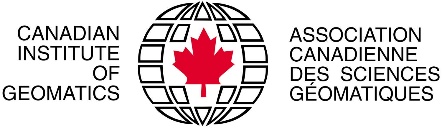                     Canadian Institute of Geomatics                    Canadian Institute of Geomatics                    Canadian Institute of Geomatics                    Canadian Institute of Geomatics                    Canadian Institute of Geomatics                    Canadian Institute of Geomatics                    Canadian Institute of Geomatics                    Canadian Institute of Geomatics                    Canadian Institute of Geomatics                    Canadian Institute of Geomatics                    Canadian Institute of Geomatics                    Canadian Institute of Geomatics                    Canadian Institute of Geomatics                    Canadian Institute of Geomatics                    Canadian Institute of Geomatics                    Canadian Institute of Geomatics                    Canadian Institute of Geomatics                    Canadian Institute of Geomatics                    Canadian Institute of Geomatics                    Canadian Institute of Geomatics                    Canadian Institute of Geomatics                    Canadian Institute of Geomatics                    Canadian Institute of Geomatics                    Canadian Institute of Geomatics                    Canadian Institute of Geomatics                    Canadian Institute of Geomatics                    Canadian Institute of Geomatics                    Canadian Institute of Geomatics                    Canadian Institute of Geomatics                    Canadian Institute of Geomatics                    Canadian Institute of Geomatics                    Canadian Institute of Geomatics                    Canadian Institute of Geomatics                    Canadian Institute of Geomatics                    Canadian Institute of Geomatics                    Canadian Institute of Geomatics                    Canadian Institute of Geomatics                    Canadian Institute of GeomaticsAPPLICATION FOR CERTIFICATION AS*: GEOMATICS SPECIALIST:APPLICATION FOR CERTIFICATION AS*: GEOMATICS SPECIALIST:APPLICATION FOR CERTIFICATION AS*: GEOMATICS SPECIALIST:APPLICATION FOR CERTIFICATION AS*: GEOMATICS SPECIALIST:APPLICATION FOR CERTIFICATION AS*: GEOMATICS SPECIALIST:APPLICATION FOR CERTIFICATION AS*: GEOMATICS SPECIALIST:APPLICATION FOR CERTIFICATION AS*: GEOMATICS SPECIALIST:APPLICATION FOR CERTIFICATION AS*: GEOMATICS SPECIALIST:APPLICATION FOR CERTIFICATION AS*: GEOMATICS SPECIALIST:APPLICATION FOR CERTIFICATION AS*: GEOMATICS SPECIALIST:APPLICATION FOR CERTIFICATION AS*: GEOMATICS SPECIALIST:APPLICATION FOR CERTIFICATION AS*: GEOMATICS SPECIALIST:APPLICATION FOR CERTIFICATION AS*: GEOMATICS SPECIALIST:APPLICATION FOR CERTIFICATION AS*: GEOMATICS SPECIALIST:APPLICATION FOR CERTIFICATION AS*: GEOMATICS SPECIALIST:APPLICATION FOR CERTIFICATION AS*: GEOMATICS SPECIALIST:APPLICATION FOR CERTIFICATION AS*: GEOMATICS SPECIALIST:APPLICATION FOR CERTIFICATION AS*: GEOMATICS SPECIALIST:APPLICATION FOR CERTIFICATION AS*: GEOMATICS SPECIALIST:APPLICATION FOR CERTIFICATION AS*: GEOMATICS SPECIALIST:APPLICATION FOR CERTIFICATION AS*: GEOMATICS SPECIALIST:APPLICATION FOR CERTIFICATION AS*: GEOMATICS SPECIALIST:APPLICATION FOR CERTIFICATION AS*: GEOMATICS SPECIALIST:APPLICATION FOR CERTIFICATION AS*: GEOMATICS SPECIALIST:APPLICATION FOR CERTIFICATION AS*: GEOMATICS SPECIALIST:APPLICATION FOR CERTIFICATION AS*: GEOMATICS SPECIALIST:APPLICATION FOR CERTIFICATION AS*: GEOMATICS SPECIALIST:APPLICATION FOR CERTIFICATION AS*: GEOMATICS SPECIALIST:APPLICATION FOR CERTIFICATION AS*: GEOMATICS SPECIALIST:APPLICATION FOR CERTIFICATION AS*: GEOMATICS SPECIALIST:APPLICATION FOR CERTIFICATION AS*: GEOMATICS SPECIALIST:APPLICATION FOR CERTIFICATION AS*: GEOMATICS SPECIALIST:APPLICATION FOR CERTIFICATION AS*: GEOMATICS SPECIALIST:APPLICATION FOR CERTIFICATION AS*: GEOMATICS SPECIALIST:APPLICATION FOR CERTIFICATION AS*: GEOMATICS SPECIALIST:APPLICATION FOR CERTIFICATION AS*: GEOMATICS SPECIALIST:APPLICATION FOR CERTIFICATION AS*: GEOMATICS SPECIALIST:APPLICATION FOR CERTIFICATION AS*: GEOMATICS SPECIALIST:APPLICATION FOR CERTIFICATION AS*: GEOMATICS SPECIALIST:Photogrammetry   Photogrammetry   Photogrammetry   Photogrammetry   Photogrammetry   Photogrammetry   Photogrammetry   Photogrammetry   Photogrammetry   Photogrammetry   Photogrammetry   Photogrammetry   Photogrammetry   Remote Sensing   Remote Sensing   Remote Sensing   Remote Sensing   Remote Sensing   Remote Sensing   Remote Sensing   Remote Sensing   Remote Sensing   Remote Sensing   Remote Sensing   Remote Sensing   Remote Sensing   Remote Sensing   Remote Sensing   Remote Sensing   GIS/LIS  GIS/LIS  GIS/LIS  GIS/LIS  GIS/LIS  GIS/LIS  GIS/LIS  GIS/LIS  GIS/LIS  GIS/LIS  Geodesy   Geodesy   Geodesy   Geodesy   Geodesy   Geodesy   Geodesy   Geodesy   Geodesy   Geodesy   Geodesy   Geodesy   Geodesy   Cartography  Cartography  Cartography  Cartography  Cartography  Cartography  Cartography  Cartography  Cartography  Cartography  Cartography  Cartography  Cartography  Cartography  Cartography  Cartography  Geomatics Manager   Geomatics Manager   Geomatics Manager   Geomatics Manager   Geomatics Manager   Geomatics Manager   Geomatics Manager   Geomatics Manager   Geomatics Manager   Geomatics Manager   *Check one (1) category only. Separate application forms and fees must be filed for each category of certification*Check one (1) category only. Separate application forms and fees must be filed for each category of certification*Check one (1) category only. Separate application forms and fees must be filed for each category of certification*Check one (1) category only. Separate application forms and fees must be filed for each category of certification*Check one (1) category only. Separate application forms and fees must be filed for each category of certification*Check one (1) category only. Separate application forms and fees must be filed for each category of certification*Check one (1) category only. Separate application forms and fees must be filed for each category of certification*Check one (1) category only. Separate application forms and fees must be filed for each category of certification*Check one (1) category only. Separate application forms and fees must be filed for each category of certification*Check one (1) category only. Separate application forms and fees must be filed for each category of certification*Check one (1) category only. Separate application forms and fees must be filed for each category of certification*Check one (1) category only. Separate application forms and fees must be filed for each category of certification*Check one (1) category only. Separate application forms and fees must be filed for each category of certification*Check one (1) category only. Separate application forms and fees must be filed for each category of certification*Check one (1) category only. Separate application forms and fees must be filed for each category of certification*Check one (1) category only. Separate application forms and fees must be filed for each category of certification*Check one (1) category only. Separate application forms and fees must be filed for each category of certification*Check one (1) category only. Separate application forms and fees must be filed for each category of certification*Check one (1) category only. Separate application forms and fees must be filed for each category of certification*Check one (1) category only. Separate application forms and fees must be filed for each category of certification*Check one (1) category only. Separate application forms and fees must be filed for each category of certification*Check one (1) category only. Separate application forms and fees must be filed for each category of certification*Check one (1) category only. Separate application forms and fees must be filed for each category of certification*Check one (1) category only. Separate application forms and fees must be filed for each category of certification*Check one (1) category only. Separate application forms and fees must be filed for each category of certification*Check one (1) category only. Separate application forms and fees must be filed for each category of certification*Check one (1) category only. Separate application forms and fees must be filed for each category of certification*Check one (1) category only. Separate application forms and fees must be filed for each category of certification*Check one (1) category only. Separate application forms and fees must be filed for each category of certification*Check one (1) category only. Separate application forms and fees must be filed for each category of certification*Check one (1) category only. Separate application forms and fees must be filed for each category of certification*Check one (1) category only. Separate application forms and fees must be filed for each category of certification*Check one (1) category only. Separate application forms and fees must be filed for each category of certification*Check one (1) category only. Separate application forms and fees must be filed for each category of certification*Check one (1) category only. Separate application forms and fees must be filed for each category of certification*Check one (1) category only. Separate application forms and fees must be filed for each category of certification*Check one (1) category only. Separate application forms and fees must be filed for each category of certification*Check one (1) category only. Separate application forms and fees must be filed for each category of certification*Check one (1) category only. Separate application forms and fees must be filed for each category of certificationNameNameNameNameApplication NumberApplication NumberApplication NumberApplication NumberApplication NumberApplication NumberApplication NumberApplication NumberApplication NumberApplication NumberApplication Number(Please Print)(Please Print)(Please Print)(Please Print)(Please Print)(Please Print)(Please Print)(Please Print)(Please Print)(Please Print)(Please Print)(Please Print)(Please Print)(Please Print)(Please Print)(Please Print)(Leave Blank)(Leave Blank)(Leave Blank)(Leave Blank)(Leave Blank)(Leave Blank)(Leave Blank)(Leave Blank)AddressAddressAddressAddressAddress (2)Address (2)Address (2)Address (2)Address (2)(Street or Box Number or Concession)(Street or Box Number or Concession)(Street or Box Number or Concession)(Street or Box Number or Concession)(Street or Box Number or Concession)(Street or Box Number or Concession)(Street or Box Number or Concession)(Street or Box Number or Concession)(Street or Box Number or Concession)(Street or Box Number or Concession)(Street or Box Number or Concession)(Street or Box Number or Concession)(Street or Box Number or Concession)(Street or Box Number or Concession)(Street or Box Number or Concession)(Street or Box Number or Concession)(RR, Site, Comp, Subdivision, etc.)(RR, Site, Comp, Subdivision, etc.)(RR, Site, Comp, Subdivision, etc.)(RR, Site, Comp, Subdivision, etc.)(RR, Site, Comp, Subdivision, etc.)(RR, Site, Comp, Subdivision, etc.)(RR, Site, Comp, Subdivision, etc.)(RR, Site, Comp, Subdivision, etc.)(RR, Site, Comp, Subdivision, etc.)(RR, Site, Comp, Subdivision, etc.)(RR, Site, Comp, Subdivision, etc.)(RR, Site, Comp, Subdivision, etc.)(RR, Site, Comp, Subdivision, etc.)(RR, Site, Comp, Subdivision, etc.)City or TownCity or TownCity or TownCity or TownCity or TownCity or TownProv./Terr./StateProv./Terr./StateProv./Terr./StateProv./Terr./StateProv./Terr./StateProv./Terr./StateProv./Terr./StateProv./Terr./StateProv./Terr./StatePostal CodePostal CodePostal CodePostal CodePostal CodePostal CodePostal CodePostal CodeTel. No. (Home)Tel. No. (Home)Tel. No. (Home)Tel. No. (Home)Tel. No. (Home)Tel. No. (Home)Tel. No. (Home)Tel. No. (Home)Tel. No. (Home)OfficeOfficeOfficeOfficeOfficeFax NoFax NoFax NoEmailEmailEmailEmailEmailIn making this application, I fully understand that it is a voluntary request to the Canadian Institute of Geomatics to review my background and experience for possible certification in accordance with requirements and criteria established by the Institute. 1 authorize the Institute to make inquiries regarding my character and professional qualifications, by contacting the references named in this application. Further, I understand and subscribe to the Code of Ethics of the Canadian Institute of Geomatics, with knowledge that any false statement or misrepresentation in this application may result in the denial or revocation of certification and the issuance of a complaint in violation of the Code of Ethics.In consideration of CIG’s acceptance and processing of this application, 1 agree to waive any and all claims of liability or responsibility against CIG and to indemnify and hold harmless CIG, its executive, officers, committee members, employees, agents and representatives against any and all such injury, damages, or claims made by or on behalf of any persons, partnership, association, or corporation. 1 further acknowledge that CIG, officers, committee members, employees, agents or representatives are not liable to me, or to any other person, partnership, association or corporation, in any way for any injury, damages or claims alleged to be based upon or arising out of the approval or disapproval or the issuance, withdrawal or termination of any certification issued by CIG. In making this application, I fully understand that it is a voluntary request to the Canadian Institute of Geomatics to review my background and experience for possible certification in accordance with requirements and criteria established by the Institute. 1 authorize the Institute to make inquiries regarding my character and professional qualifications, by contacting the references named in this application. Further, I understand and subscribe to the Code of Ethics of the Canadian Institute of Geomatics, with knowledge that any false statement or misrepresentation in this application may result in the denial or revocation of certification and the issuance of a complaint in violation of the Code of Ethics.In consideration of CIG’s acceptance and processing of this application, 1 agree to waive any and all claims of liability or responsibility against CIG and to indemnify and hold harmless CIG, its executive, officers, committee members, employees, agents and representatives against any and all such injury, damages, or claims made by or on behalf of any persons, partnership, association, or corporation. 1 further acknowledge that CIG, officers, committee members, employees, agents or representatives are not liable to me, or to any other person, partnership, association or corporation, in any way for any injury, damages or claims alleged to be based upon or arising out of the approval or disapproval or the issuance, withdrawal or termination of any certification issued by CIG. In making this application, I fully understand that it is a voluntary request to the Canadian Institute of Geomatics to review my background and experience for possible certification in accordance with requirements and criteria established by the Institute. 1 authorize the Institute to make inquiries regarding my character and professional qualifications, by contacting the references named in this application. Further, I understand and subscribe to the Code of Ethics of the Canadian Institute of Geomatics, with knowledge that any false statement or misrepresentation in this application may result in the denial or revocation of certification and the issuance of a complaint in violation of the Code of Ethics.In consideration of CIG’s acceptance and processing of this application, 1 agree to waive any and all claims of liability or responsibility against CIG and to indemnify and hold harmless CIG, its executive, officers, committee members, employees, agents and representatives against any and all such injury, damages, or claims made by or on behalf of any persons, partnership, association, or corporation. 1 further acknowledge that CIG, officers, committee members, employees, agents or representatives are not liable to me, or to any other person, partnership, association or corporation, in any way for any injury, damages or claims alleged to be based upon or arising out of the approval or disapproval or the issuance, withdrawal or termination of any certification issued by CIG. In making this application, I fully understand that it is a voluntary request to the Canadian Institute of Geomatics to review my background and experience for possible certification in accordance with requirements and criteria established by the Institute. 1 authorize the Institute to make inquiries regarding my character and professional qualifications, by contacting the references named in this application. Further, I understand and subscribe to the Code of Ethics of the Canadian Institute of Geomatics, with knowledge that any false statement or misrepresentation in this application may result in the denial or revocation of certification and the issuance of a complaint in violation of the Code of Ethics.In consideration of CIG’s acceptance and processing of this application, 1 agree to waive any and all claims of liability or responsibility against CIG and to indemnify and hold harmless CIG, its executive, officers, committee members, employees, agents and representatives against any and all such injury, damages, or claims made by or on behalf of any persons, partnership, association, or corporation. 1 further acknowledge that CIG, officers, committee members, employees, agents or representatives are not liable to me, or to any other person, partnership, association or corporation, in any way for any injury, damages or claims alleged to be based upon or arising out of the approval or disapproval or the issuance, withdrawal or termination of any certification issued by CIG. In making this application, I fully understand that it is a voluntary request to the Canadian Institute of Geomatics to review my background and experience for possible certification in accordance with requirements and criteria established by the Institute. 1 authorize the Institute to make inquiries regarding my character and professional qualifications, by contacting the references named in this application. Further, I understand and subscribe to the Code of Ethics of the Canadian Institute of Geomatics, with knowledge that any false statement or misrepresentation in this application may result in the denial or revocation of certification and the issuance of a complaint in violation of the Code of Ethics.In consideration of CIG’s acceptance and processing of this application, 1 agree to waive any and all claims of liability or responsibility against CIG and to indemnify and hold harmless CIG, its executive, officers, committee members, employees, agents and representatives against any and all such injury, damages, or claims made by or on behalf of any persons, partnership, association, or corporation. 1 further acknowledge that CIG, officers, committee members, employees, agents or representatives are not liable to me, or to any other person, partnership, association or corporation, in any way for any injury, damages or claims alleged to be based upon or arising out of the approval or disapproval or the issuance, withdrawal or termination of any certification issued by CIG. In making this application, I fully understand that it is a voluntary request to the Canadian Institute of Geomatics to review my background and experience for possible certification in accordance with requirements and criteria established by the Institute. 1 authorize the Institute to make inquiries regarding my character and professional qualifications, by contacting the references named in this application. Further, I understand and subscribe to the Code of Ethics of the Canadian Institute of Geomatics, with knowledge that any false statement or misrepresentation in this application may result in the denial or revocation of certification and the issuance of a complaint in violation of the Code of Ethics.In consideration of CIG’s acceptance and processing of this application, 1 agree to waive any and all claims of liability or responsibility against CIG and to indemnify and hold harmless CIG, its executive, officers, committee members, employees, agents and representatives against any and all such injury, damages, or claims made by or on behalf of any persons, partnership, association, or corporation. 1 further acknowledge that CIG, officers, committee members, employees, agents or representatives are not liable to me, or to any other person, partnership, association or corporation, in any way for any injury, damages or claims alleged to be based upon or arising out of the approval or disapproval or the issuance, withdrawal or termination of any certification issued by CIG. In making this application, I fully understand that it is a voluntary request to the Canadian Institute of Geomatics to review my background and experience for possible certification in accordance with requirements and criteria established by the Institute. 1 authorize the Institute to make inquiries regarding my character and professional qualifications, by contacting the references named in this application. Further, I understand and subscribe to the Code of Ethics of the Canadian Institute of Geomatics, with knowledge that any false statement or misrepresentation in this application may result in the denial or revocation of certification and the issuance of a complaint in violation of the Code of Ethics.In consideration of CIG’s acceptance and processing of this application, 1 agree to waive any and all claims of liability or responsibility against CIG and to indemnify and hold harmless CIG, its executive, officers, committee members, employees, agents and representatives against any and all such injury, damages, or claims made by or on behalf of any persons, partnership, association, or corporation. 1 further acknowledge that CIG, officers, committee members, employees, agents or representatives are not liable to me, or to any other person, partnership, association or corporation, in any way for any injury, damages or claims alleged to be based upon or arising out of the approval or disapproval or the issuance, withdrawal or termination of any certification issued by CIG. In making this application, I fully understand that it is a voluntary request to the Canadian Institute of Geomatics to review my background and experience for possible certification in accordance with requirements and criteria established by the Institute. 1 authorize the Institute to make inquiries regarding my character and professional qualifications, by contacting the references named in this application. Further, I understand and subscribe to the Code of Ethics of the Canadian Institute of Geomatics, with knowledge that any false statement or misrepresentation in this application may result in the denial or revocation of certification and the issuance of a complaint in violation of the Code of Ethics.In consideration of CIG’s acceptance and processing of this application, 1 agree to waive any and all claims of liability or responsibility against CIG and to indemnify and hold harmless CIG, its executive, officers, committee members, employees, agents and representatives against any and all such injury, damages, or claims made by or on behalf of any persons, partnership, association, or corporation. 1 further acknowledge that CIG, officers, committee members, employees, agents or representatives are not liable to me, or to any other person, partnership, association or corporation, in any way for any injury, damages or claims alleged to be based upon or arising out of the approval or disapproval or the issuance, withdrawal or termination of any certification issued by CIG. In making this application, I fully understand that it is a voluntary request to the Canadian Institute of Geomatics to review my background and experience for possible certification in accordance with requirements and criteria established by the Institute. 1 authorize the Institute to make inquiries regarding my character and professional qualifications, by contacting the references named in this application. Further, I understand and subscribe to the Code of Ethics of the Canadian Institute of Geomatics, with knowledge that any false statement or misrepresentation in this application may result in the denial or revocation of certification and the issuance of a complaint in violation of the Code of Ethics.In consideration of CIG’s acceptance and processing of this application, 1 agree to waive any and all claims of liability or responsibility against CIG and to indemnify and hold harmless CIG, its executive, officers, committee members, employees, agents and representatives against any and all such injury, damages, or claims made by or on behalf of any persons, partnership, association, or corporation. 1 further acknowledge that CIG, officers, committee members, employees, agents or representatives are not liable to me, or to any other person, partnership, association or corporation, in any way for any injury, damages or claims alleged to be based upon or arising out of the approval or disapproval or the issuance, withdrawal or termination of any certification issued by CIG. In making this application, I fully understand that it is a voluntary request to the Canadian Institute of Geomatics to review my background and experience for possible certification in accordance with requirements and criteria established by the Institute. 1 authorize the Institute to make inquiries regarding my character and professional qualifications, by contacting the references named in this application. Further, I understand and subscribe to the Code of Ethics of the Canadian Institute of Geomatics, with knowledge that any false statement or misrepresentation in this application may result in the denial or revocation of certification and the issuance of a complaint in violation of the Code of Ethics.In consideration of CIG’s acceptance and processing of this application, 1 agree to waive any and all claims of liability or responsibility against CIG and to indemnify and hold harmless CIG, its executive, officers, committee members, employees, agents and representatives against any and all such injury, damages, or claims made by or on behalf of any persons, partnership, association, or corporation. 1 further acknowledge that CIG, officers, committee members, employees, agents or representatives are not liable to me, or to any other person, partnership, association or corporation, in any way for any injury, damages or claims alleged to be based upon or arising out of the approval or disapproval or the issuance, withdrawal or termination of any certification issued by CIG. In making this application, I fully understand that it is a voluntary request to the Canadian Institute of Geomatics to review my background and experience for possible certification in accordance with requirements and criteria established by the Institute. 1 authorize the Institute to make inquiries regarding my character and professional qualifications, by contacting the references named in this application. Further, I understand and subscribe to the Code of Ethics of the Canadian Institute of Geomatics, with knowledge that any false statement or misrepresentation in this application may result in the denial or revocation of certification and the issuance of a complaint in violation of the Code of Ethics.In consideration of CIG’s acceptance and processing of this application, 1 agree to waive any and all claims of liability or responsibility against CIG and to indemnify and hold harmless CIG, its executive, officers, committee members, employees, agents and representatives against any and all such injury, damages, or claims made by or on behalf of any persons, partnership, association, or corporation. 1 further acknowledge that CIG, officers, committee members, employees, agents or representatives are not liable to me, or to any other person, partnership, association or corporation, in any way for any injury, damages or claims alleged to be based upon or arising out of the approval or disapproval or the issuance, withdrawal or termination of any certification issued by CIG. In making this application, I fully understand that it is a voluntary request to the Canadian Institute of Geomatics to review my background and experience for possible certification in accordance with requirements and criteria established by the Institute. 1 authorize the Institute to make inquiries regarding my character and professional qualifications, by contacting the references named in this application. Further, I understand and subscribe to the Code of Ethics of the Canadian Institute of Geomatics, with knowledge that any false statement or misrepresentation in this application may result in the denial or revocation of certification and the issuance of a complaint in violation of the Code of Ethics.In consideration of CIG’s acceptance and processing of this application, 1 agree to waive any and all claims of liability or responsibility against CIG and to indemnify and hold harmless CIG, its executive, officers, committee members, employees, agents and representatives against any and all such injury, damages, or claims made by or on behalf of any persons, partnership, association, or corporation. 1 further acknowledge that CIG, officers, committee members, employees, agents or representatives are not liable to me, or to any other person, partnership, association or corporation, in any way for any injury, damages or claims alleged to be based upon or arising out of the approval or disapproval or the issuance, withdrawal or termination of any certification issued by CIG. In making this application, I fully understand that it is a voluntary request to the Canadian Institute of Geomatics to review my background and experience for possible certification in accordance with requirements and criteria established by the Institute. 1 authorize the Institute to make inquiries regarding my character and professional qualifications, by contacting the references named in this application. Further, I understand and subscribe to the Code of Ethics of the Canadian Institute of Geomatics, with knowledge that any false statement or misrepresentation in this application may result in the denial or revocation of certification and the issuance of a complaint in violation of the Code of Ethics.In consideration of CIG’s acceptance and processing of this application, 1 agree to waive any and all claims of liability or responsibility against CIG and to indemnify and hold harmless CIG, its executive, officers, committee members, employees, agents and representatives against any and all such injury, damages, or claims made by or on behalf of any persons, partnership, association, or corporation. 1 further acknowledge that CIG, officers, committee members, employees, agents or representatives are not liable to me, or to any other person, partnership, association or corporation, in any way for any injury, damages or claims alleged to be based upon or arising out of the approval or disapproval or the issuance, withdrawal or termination of any certification issued by CIG. In making this application, I fully understand that it is a voluntary request to the Canadian Institute of Geomatics to review my background and experience for possible certification in accordance with requirements and criteria established by the Institute. 1 authorize the Institute to make inquiries regarding my character and professional qualifications, by contacting the references named in this application. Further, I understand and subscribe to the Code of Ethics of the Canadian Institute of Geomatics, with knowledge that any false statement or misrepresentation in this application may result in the denial or revocation of certification and the issuance of a complaint in violation of the Code of Ethics.In consideration of CIG’s acceptance and processing of this application, 1 agree to waive any and all claims of liability or responsibility against CIG and to indemnify and hold harmless CIG, its executive, officers, committee members, employees, agents and representatives against any and all such injury, damages, or claims made by or on behalf of any persons, partnership, association, or corporation. 1 further acknowledge that CIG, officers, committee members, employees, agents or representatives are not liable to me, or to any other person, partnership, association or corporation, in any way for any injury, damages or claims alleged to be based upon or arising out of the approval or disapproval or the issuance, withdrawal or termination of any certification issued by CIG. In making this application, I fully understand that it is a voluntary request to the Canadian Institute of Geomatics to review my background and experience for possible certification in accordance with requirements and criteria established by the Institute. 1 authorize the Institute to make inquiries regarding my character and professional qualifications, by contacting the references named in this application. Further, I understand and subscribe to the Code of Ethics of the Canadian Institute of Geomatics, with knowledge that any false statement or misrepresentation in this application may result in the denial or revocation of certification and the issuance of a complaint in violation of the Code of Ethics.In consideration of CIG’s acceptance and processing of this application, 1 agree to waive any and all claims of liability or responsibility against CIG and to indemnify and hold harmless CIG, its executive, officers, committee members, employees, agents and representatives against any and all such injury, damages, or claims made by or on behalf of any persons, partnership, association, or corporation. 1 further acknowledge that CIG, officers, committee members, employees, agents or representatives are not liable to me, or to any other person, partnership, association or corporation, in any way for any injury, damages or claims alleged to be based upon or arising out of the approval or disapproval or the issuance, withdrawal or termination of any certification issued by CIG. In making this application, I fully understand that it is a voluntary request to the Canadian Institute of Geomatics to review my background and experience for possible certification in accordance with requirements and criteria established by the Institute. 1 authorize the Institute to make inquiries regarding my character and professional qualifications, by contacting the references named in this application. Further, I understand and subscribe to the Code of Ethics of the Canadian Institute of Geomatics, with knowledge that any false statement or misrepresentation in this application may result in the denial or revocation of certification and the issuance of a complaint in violation of the Code of Ethics.In consideration of CIG’s acceptance and processing of this application, 1 agree to waive any and all claims of liability or responsibility against CIG and to indemnify and hold harmless CIG, its executive, officers, committee members, employees, agents and representatives against any and all such injury, damages, or claims made by or on behalf of any persons, partnership, association, or corporation. 1 further acknowledge that CIG, officers, committee members, employees, agents or representatives are not liable to me, or to any other person, partnership, association or corporation, in any way for any injury, damages or claims alleged to be based upon or arising out of the approval or disapproval or the issuance, withdrawal or termination of any certification issued by CIG. In making this application, I fully understand that it is a voluntary request to the Canadian Institute of Geomatics to review my background and experience for possible certification in accordance with requirements and criteria established by the Institute. 1 authorize the Institute to make inquiries regarding my character and professional qualifications, by contacting the references named in this application. Further, I understand and subscribe to the Code of Ethics of the Canadian Institute of Geomatics, with knowledge that any false statement or misrepresentation in this application may result in the denial or revocation of certification and the issuance of a complaint in violation of the Code of Ethics.In consideration of CIG’s acceptance and processing of this application, 1 agree to waive any and all claims of liability or responsibility against CIG and to indemnify and hold harmless CIG, its executive, officers, committee members, employees, agents and representatives against any and all such injury, damages, or claims made by or on behalf of any persons, partnership, association, or corporation. 1 further acknowledge that CIG, officers, committee members, employees, agents or representatives are not liable to me, or to any other person, partnership, association or corporation, in any way for any injury, damages or claims alleged to be based upon or arising out of the approval or disapproval or the issuance, withdrawal or termination of any certification issued by CIG. In making this application, I fully understand that it is a voluntary request to the Canadian Institute of Geomatics to review my background and experience for possible certification in accordance with requirements and criteria established by the Institute. 1 authorize the Institute to make inquiries regarding my character and professional qualifications, by contacting the references named in this application. Further, I understand and subscribe to the Code of Ethics of the Canadian Institute of Geomatics, with knowledge that any false statement or misrepresentation in this application may result in the denial or revocation of certification and the issuance of a complaint in violation of the Code of Ethics.In consideration of CIG’s acceptance and processing of this application, 1 agree to waive any and all claims of liability or responsibility against CIG and to indemnify and hold harmless CIG, its executive, officers, committee members, employees, agents and representatives against any and all such injury, damages, or claims made by or on behalf of any persons, partnership, association, or corporation. 1 further acknowledge that CIG, officers, committee members, employees, agents or representatives are not liable to me, or to any other person, partnership, association or corporation, in any way for any injury, damages or claims alleged to be based upon or arising out of the approval or disapproval or the issuance, withdrawal or termination of any certification issued by CIG. In making this application, I fully understand that it is a voluntary request to the Canadian Institute of Geomatics to review my background and experience for possible certification in accordance with requirements and criteria established by the Institute. 1 authorize the Institute to make inquiries regarding my character and professional qualifications, by contacting the references named in this application. Further, I understand and subscribe to the Code of Ethics of the Canadian Institute of Geomatics, with knowledge that any false statement or misrepresentation in this application may result in the denial or revocation of certification and the issuance of a complaint in violation of the Code of Ethics.In consideration of CIG’s acceptance and processing of this application, 1 agree to waive any and all claims of liability or responsibility against CIG and to indemnify and hold harmless CIG, its executive, officers, committee members, employees, agents and representatives against any and all such injury, damages, or claims made by or on behalf of any persons, partnership, association, or corporation. 1 further acknowledge that CIG, officers, committee members, employees, agents or representatives are not liable to me, or to any other person, partnership, association or corporation, in any way for any injury, damages or claims alleged to be based upon or arising out of the approval or disapproval or the issuance, withdrawal or termination of any certification issued by CIG. In making this application, I fully understand that it is a voluntary request to the Canadian Institute of Geomatics to review my background and experience for possible certification in accordance with requirements and criteria established by the Institute. 1 authorize the Institute to make inquiries regarding my character and professional qualifications, by contacting the references named in this application. Further, I understand and subscribe to the Code of Ethics of the Canadian Institute of Geomatics, with knowledge that any false statement or misrepresentation in this application may result in the denial or revocation of certification and the issuance of a complaint in violation of the Code of Ethics.In consideration of CIG’s acceptance and processing of this application, 1 agree to waive any and all claims of liability or responsibility against CIG and to indemnify and hold harmless CIG, its executive, officers, committee members, employees, agents and representatives against any and all such injury, damages, or claims made by or on behalf of any persons, partnership, association, or corporation. 1 further acknowledge that CIG, officers, committee members, employees, agents or representatives are not liable to me, or to any other person, partnership, association or corporation, in any way for any injury, damages or claims alleged to be based upon or arising out of the approval or disapproval or the issuance, withdrawal or termination of any certification issued by CIG. In making this application, I fully understand that it is a voluntary request to the Canadian Institute of Geomatics to review my background and experience for possible certification in accordance with requirements and criteria established by the Institute. 1 authorize the Institute to make inquiries regarding my character and professional qualifications, by contacting the references named in this application. Further, I understand and subscribe to the Code of Ethics of the Canadian Institute of Geomatics, with knowledge that any false statement or misrepresentation in this application may result in the denial or revocation of certification and the issuance of a complaint in violation of the Code of Ethics.In consideration of CIG’s acceptance and processing of this application, 1 agree to waive any and all claims of liability or responsibility against CIG and to indemnify and hold harmless CIG, its executive, officers, committee members, employees, agents and representatives against any and all such injury, damages, or claims made by or on behalf of any persons, partnership, association, or corporation. 1 further acknowledge that CIG, officers, committee members, employees, agents or representatives are not liable to me, or to any other person, partnership, association or corporation, in any way for any injury, damages or claims alleged to be based upon or arising out of the approval or disapproval or the issuance, withdrawal or termination of any certification issued by CIG. In making this application, I fully understand that it is a voluntary request to the Canadian Institute of Geomatics to review my background and experience for possible certification in accordance with requirements and criteria established by the Institute. 1 authorize the Institute to make inquiries regarding my character and professional qualifications, by contacting the references named in this application. Further, I understand and subscribe to the Code of Ethics of the Canadian Institute of Geomatics, with knowledge that any false statement or misrepresentation in this application may result in the denial or revocation of certification and the issuance of a complaint in violation of the Code of Ethics.In consideration of CIG’s acceptance and processing of this application, 1 agree to waive any and all claims of liability or responsibility against CIG and to indemnify and hold harmless CIG, its executive, officers, committee members, employees, agents and representatives against any and all such injury, damages, or claims made by or on behalf of any persons, partnership, association, or corporation. 1 further acknowledge that CIG, officers, committee members, employees, agents or representatives are not liable to me, or to any other person, partnership, association or corporation, in any way for any injury, damages or claims alleged to be based upon or arising out of the approval or disapproval or the issuance, withdrawal or termination of any certification issued by CIG. In making this application, I fully understand that it is a voluntary request to the Canadian Institute of Geomatics to review my background and experience for possible certification in accordance with requirements and criteria established by the Institute. 1 authorize the Institute to make inquiries regarding my character and professional qualifications, by contacting the references named in this application. Further, I understand and subscribe to the Code of Ethics of the Canadian Institute of Geomatics, with knowledge that any false statement or misrepresentation in this application may result in the denial or revocation of certification and the issuance of a complaint in violation of the Code of Ethics.In consideration of CIG’s acceptance and processing of this application, 1 agree to waive any and all claims of liability or responsibility against CIG and to indemnify and hold harmless CIG, its executive, officers, committee members, employees, agents and representatives against any and all such injury, damages, or claims made by or on behalf of any persons, partnership, association, or corporation. 1 further acknowledge that CIG, officers, committee members, employees, agents or representatives are not liable to me, or to any other person, partnership, association or corporation, in any way for any injury, damages or claims alleged to be based upon or arising out of the approval or disapproval or the issuance, withdrawal or termination of any certification issued by CIG. In making this application, I fully understand that it is a voluntary request to the Canadian Institute of Geomatics to review my background and experience for possible certification in accordance with requirements and criteria established by the Institute. 1 authorize the Institute to make inquiries regarding my character and professional qualifications, by contacting the references named in this application. Further, I understand and subscribe to the Code of Ethics of the Canadian Institute of Geomatics, with knowledge that any false statement or misrepresentation in this application may result in the denial or revocation of certification and the issuance of a complaint in violation of the Code of Ethics.In consideration of CIG’s acceptance and processing of this application, 1 agree to waive any and all claims of liability or responsibility against CIG and to indemnify and hold harmless CIG, its executive, officers, committee members, employees, agents and representatives against any and all such injury, damages, or claims made by or on behalf of any persons, partnership, association, or corporation. 1 further acknowledge that CIG, officers, committee members, employees, agents or representatives are not liable to me, or to any other person, partnership, association or corporation, in any way for any injury, damages or claims alleged to be based upon or arising out of the approval or disapproval or the issuance, withdrawal or termination of any certification issued by CIG. In making this application, I fully understand that it is a voluntary request to the Canadian Institute of Geomatics to review my background and experience for possible certification in accordance with requirements and criteria established by the Institute. 1 authorize the Institute to make inquiries regarding my character and professional qualifications, by contacting the references named in this application. Further, I understand and subscribe to the Code of Ethics of the Canadian Institute of Geomatics, with knowledge that any false statement or misrepresentation in this application may result in the denial or revocation of certification and the issuance of a complaint in violation of the Code of Ethics.In consideration of CIG’s acceptance and processing of this application, 1 agree to waive any and all claims of liability or responsibility against CIG and to indemnify and hold harmless CIG, its executive, officers, committee members, employees, agents and representatives against any and all such injury, damages, or claims made by or on behalf of any persons, partnership, association, or corporation. 1 further acknowledge that CIG, officers, committee members, employees, agents or representatives are not liable to me, or to any other person, partnership, association or corporation, in any way for any injury, damages or claims alleged to be based upon or arising out of the approval or disapproval or the issuance, withdrawal or termination of any certification issued by CIG. In making this application, I fully understand that it is a voluntary request to the Canadian Institute of Geomatics to review my background and experience for possible certification in accordance with requirements and criteria established by the Institute. 1 authorize the Institute to make inquiries regarding my character and professional qualifications, by contacting the references named in this application. Further, I understand and subscribe to the Code of Ethics of the Canadian Institute of Geomatics, with knowledge that any false statement or misrepresentation in this application may result in the denial or revocation of certification and the issuance of a complaint in violation of the Code of Ethics.In consideration of CIG’s acceptance and processing of this application, 1 agree to waive any and all claims of liability or responsibility against CIG and to indemnify and hold harmless CIG, its executive, officers, committee members, employees, agents and representatives against any and all such injury, damages, or claims made by or on behalf of any persons, partnership, association, or corporation. 1 further acknowledge that CIG, officers, committee members, employees, agents or representatives are not liable to me, or to any other person, partnership, association or corporation, in any way for any injury, damages or claims alleged to be based upon or arising out of the approval or disapproval or the issuance, withdrawal or termination of any certification issued by CIG. In making this application, I fully understand that it is a voluntary request to the Canadian Institute of Geomatics to review my background and experience for possible certification in accordance with requirements and criteria established by the Institute. 1 authorize the Institute to make inquiries regarding my character and professional qualifications, by contacting the references named in this application. Further, I understand and subscribe to the Code of Ethics of the Canadian Institute of Geomatics, with knowledge that any false statement or misrepresentation in this application may result in the denial or revocation of certification and the issuance of a complaint in violation of the Code of Ethics.In consideration of CIG’s acceptance and processing of this application, 1 agree to waive any and all claims of liability or responsibility against CIG and to indemnify and hold harmless CIG, its executive, officers, committee members, employees, agents and representatives against any and all such injury, damages, or claims made by or on behalf of any persons, partnership, association, or corporation. 1 further acknowledge that CIG, officers, committee members, employees, agents or representatives are not liable to me, or to any other person, partnership, association or corporation, in any way for any injury, damages or claims alleged to be based upon or arising out of the approval or disapproval or the issuance, withdrawal or termination of any certification issued by CIG. In making this application, I fully understand that it is a voluntary request to the Canadian Institute of Geomatics to review my background and experience for possible certification in accordance with requirements and criteria established by the Institute. 1 authorize the Institute to make inquiries regarding my character and professional qualifications, by contacting the references named in this application. Further, I understand and subscribe to the Code of Ethics of the Canadian Institute of Geomatics, with knowledge that any false statement or misrepresentation in this application may result in the denial or revocation of certification and the issuance of a complaint in violation of the Code of Ethics.In consideration of CIG’s acceptance and processing of this application, 1 agree to waive any and all claims of liability or responsibility against CIG and to indemnify and hold harmless CIG, its executive, officers, committee members, employees, agents and representatives against any and all such injury, damages, or claims made by or on behalf of any persons, partnership, association, or corporation. 1 further acknowledge that CIG, officers, committee members, employees, agents or representatives are not liable to me, or to any other person, partnership, association or corporation, in any way for any injury, damages or claims alleged to be based upon or arising out of the approval or disapproval or the issuance, withdrawal or termination of any certification issued by CIG. In making this application, I fully understand that it is a voluntary request to the Canadian Institute of Geomatics to review my background and experience for possible certification in accordance with requirements and criteria established by the Institute. 1 authorize the Institute to make inquiries regarding my character and professional qualifications, by contacting the references named in this application. Further, I understand and subscribe to the Code of Ethics of the Canadian Institute of Geomatics, with knowledge that any false statement or misrepresentation in this application may result in the denial or revocation of certification and the issuance of a complaint in violation of the Code of Ethics.In consideration of CIG’s acceptance and processing of this application, 1 agree to waive any and all claims of liability or responsibility against CIG and to indemnify and hold harmless CIG, its executive, officers, committee members, employees, agents and representatives against any and all such injury, damages, or claims made by or on behalf of any persons, partnership, association, or corporation. 1 further acknowledge that CIG, officers, committee members, employees, agents or representatives are not liable to me, or to any other person, partnership, association or corporation, in any way for any injury, damages or claims alleged to be based upon or arising out of the approval or disapproval or the issuance, withdrawal or termination of any certification issued by CIG. In making this application, I fully understand that it is a voluntary request to the Canadian Institute of Geomatics to review my background and experience for possible certification in accordance with requirements and criteria established by the Institute. 1 authorize the Institute to make inquiries regarding my character and professional qualifications, by contacting the references named in this application. Further, I understand and subscribe to the Code of Ethics of the Canadian Institute of Geomatics, with knowledge that any false statement or misrepresentation in this application may result in the denial or revocation of certification and the issuance of a complaint in violation of the Code of Ethics.In consideration of CIG’s acceptance and processing of this application, 1 agree to waive any and all claims of liability or responsibility against CIG and to indemnify and hold harmless CIG, its executive, officers, committee members, employees, agents and representatives against any and all such injury, damages, or claims made by or on behalf of any persons, partnership, association, or corporation. 1 further acknowledge that CIG, officers, committee members, employees, agents or representatives are not liable to me, or to any other person, partnership, association or corporation, in any way for any injury, damages or claims alleged to be based upon or arising out of the approval or disapproval or the issuance, withdrawal or termination of any certification issued by CIG. In making this application, I fully understand that it is a voluntary request to the Canadian Institute of Geomatics to review my background and experience for possible certification in accordance with requirements and criteria established by the Institute. 1 authorize the Institute to make inquiries regarding my character and professional qualifications, by contacting the references named in this application. Further, I understand and subscribe to the Code of Ethics of the Canadian Institute of Geomatics, with knowledge that any false statement or misrepresentation in this application may result in the denial or revocation of certification and the issuance of a complaint in violation of the Code of Ethics.In consideration of CIG’s acceptance and processing of this application, 1 agree to waive any and all claims of liability or responsibility against CIG and to indemnify and hold harmless CIG, its executive, officers, committee members, employees, agents and representatives against any and all such injury, damages, or claims made by or on behalf of any persons, partnership, association, or corporation. 1 further acknowledge that CIG, officers, committee members, employees, agents or representatives are not liable to me, or to any other person, partnership, association or corporation, in any way for any injury, damages or claims alleged to be based upon or arising out of the approval or disapproval or the issuance, withdrawal or termination of any certification issued by CIG. In making this application, I fully understand that it is a voluntary request to the Canadian Institute of Geomatics to review my background and experience for possible certification in accordance with requirements and criteria established by the Institute. 1 authorize the Institute to make inquiries regarding my character and professional qualifications, by contacting the references named in this application. Further, I understand and subscribe to the Code of Ethics of the Canadian Institute of Geomatics, with knowledge that any false statement or misrepresentation in this application may result in the denial or revocation of certification and the issuance of a complaint in violation of the Code of Ethics.In consideration of CIG’s acceptance and processing of this application, 1 agree to waive any and all claims of liability or responsibility against CIG and to indemnify and hold harmless CIG, its executive, officers, committee members, employees, agents and representatives against any and all such injury, damages, or claims made by or on behalf of any persons, partnership, association, or corporation. 1 further acknowledge that CIG, officers, committee members, employees, agents or representatives are not liable to me, or to any other person, partnership, association or corporation, in any way for any injury, damages or claims alleged to be based upon or arising out of the approval or disapproval or the issuance, withdrawal or termination of any certification issued by CIG. In making this application, I fully understand that it is a voluntary request to the Canadian Institute of Geomatics to review my background and experience for possible certification in accordance with requirements and criteria established by the Institute. 1 authorize the Institute to make inquiries regarding my character and professional qualifications, by contacting the references named in this application. Further, I understand and subscribe to the Code of Ethics of the Canadian Institute of Geomatics, with knowledge that any false statement or misrepresentation in this application may result in the denial or revocation of certification and the issuance of a complaint in violation of the Code of Ethics.In consideration of CIG’s acceptance and processing of this application, 1 agree to waive any and all claims of liability or responsibility against CIG and to indemnify and hold harmless CIG, its executive, officers, committee members, employees, agents and representatives against any and all such injury, damages, or claims made by or on behalf of any persons, partnership, association, or corporation. 1 further acknowledge that CIG, officers, committee members, employees, agents or representatives are not liable to me, or to any other person, partnership, association or corporation, in any way for any injury, damages or claims alleged to be based upon or arising out of the approval or disapproval or the issuance, withdrawal or termination of any certification issued by CIG. In making this application, I fully understand that it is a voluntary request to the Canadian Institute of Geomatics to review my background and experience for possible certification in accordance with requirements and criteria established by the Institute. 1 authorize the Institute to make inquiries regarding my character and professional qualifications, by contacting the references named in this application. Further, I understand and subscribe to the Code of Ethics of the Canadian Institute of Geomatics, with knowledge that any false statement or misrepresentation in this application may result in the denial or revocation of certification and the issuance of a complaint in violation of the Code of Ethics.In consideration of CIG’s acceptance and processing of this application, 1 agree to waive any and all claims of liability or responsibility against CIG and to indemnify and hold harmless CIG, its executive, officers, committee members, employees, agents and representatives against any and all such injury, damages, or claims made by or on behalf of any persons, partnership, association, or corporation. 1 further acknowledge that CIG, officers, committee members, employees, agents or representatives are not liable to me, or to any other person, partnership, association or corporation, in any way for any injury, damages or claims alleged to be based upon or arising out of the approval or disapproval or the issuance, withdrawal or termination of any certification issued by CIG. In making this application, I fully understand that it is a voluntary request to the Canadian Institute of Geomatics to review my background and experience for possible certification in accordance with requirements and criteria established by the Institute. 1 authorize the Institute to make inquiries regarding my character and professional qualifications, by contacting the references named in this application. Further, I understand and subscribe to the Code of Ethics of the Canadian Institute of Geomatics, with knowledge that any false statement or misrepresentation in this application may result in the denial or revocation of certification and the issuance of a complaint in violation of the Code of Ethics.In consideration of CIG’s acceptance and processing of this application, 1 agree to waive any and all claims of liability or responsibility against CIG and to indemnify and hold harmless CIG, its executive, officers, committee members, employees, agents and representatives against any and all such injury, damages, or claims made by or on behalf of any persons, partnership, association, or corporation. 1 further acknowledge that CIG, officers, committee members, employees, agents or representatives are not liable to me, or to any other person, partnership, association or corporation, in any way for any injury, damages or claims alleged to be based upon or arising out of the approval or disapproval or the issuance, withdrawal or termination of any certification issued by CIG. In making this application, I fully understand that it is a voluntary request to the Canadian Institute of Geomatics to review my background and experience for possible certification in accordance with requirements and criteria established by the Institute. 1 authorize the Institute to make inquiries regarding my character and professional qualifications, by contacting the references named in this application. Further, I understand and subscribe to the Code of Ethics of the Canadian Institute of Geomatics, with knowledge that any false statement or misrepresentation in this application may result in the denial or revocation of certification and the issuance of a complaint in violation of the Code of Ethics.In consideration of CIG’s acceptance and processing of this application, 1 agree to waive any and all claims of liability or responsibility against CIG and to indemnify and hold harmless CIG, its executive, officers, committee members, employees, agents and representatives against any and all such injury, damages, or claims made by or on behalf of any persons, partnership, association, or corporation. 1 further acknowledge that CIG, officers, committee members, employees, agents or representatives are not liable to me, or to any other person, partnership, association or corporation, in any way for any injury, damages or claims alleged to be based upon or arising out of the approval or disapproval or the issuance, withdrawal or termination of any certification issued by CIG. In making this application, I fully understand that it is a voluntary request to the Canadian Institute of Geomatics to review my background and experience for possible certification in accordance with requirements and criteria established by the Institute. 1 authorize the Institute to make inquiries regarding my character and professional qualifications, by contacting the references named in this application. Further, I understand and subscribe to the Code of Ethics of the Canadian Institute of Geomatics, with knowledge that any false statement or misrepresentation in this application may result in the denial or revocation of certification and the issuance of a complaint in violation of the Code of Ethics.In consideration of CIG’s acceptance and processing of this application, 1 agree to waive any and all claims of liability or responsibility against CIG and to indemnify and hold harmless CIG, its executive, officers, committee members, employees, agents and representatives against any and all such injury, damages, or claims made by or on behalf of any persons, partnership, association, or corporation. 1 further acknowledge that CIG, officers, committee members, employees, agents or representatives are not liable to me, or to any other person, partnership, association or corporation, in any way for any injury, damages or claims alleged to be based upon or arising out of the approval or disapproval or the issuance, withdrawal or termination of any certification issued by CIG. In making this application, I fully understand that it is a voluntary request to the Canadian Institute of Geomatics to review my background and experience for possible certification in accordance with requirements and criteria established by the Institute. 1 authorize the Institute to make inquiries regarding my character and professional qualifications, by contacting the references named in this application. Further, I understand and subscribe to the Code of Ethics of the Canadian Institute of Geomatics, with knowledge that any false statement or misrepresentation in this application may result in the denial or revocation of certification and the issuance of a complaint in violation of the Code of Ethics.In consideration of CIG’s acceptance and processing of this application, 1 agree to waive any and all claims of liability or responsibility against CIG and to indemnify and hold harmless CIG, its executive, officers, committee members, employees, agents and representatives against any and all such injury, damages, or claims made by or on behalf of any persons, partnership, association, or corporation. 1 further acknowledge that CIG, officers, committee members, employees, agents or representatives are not liable to me, or to any other person, partnership, association or corporation, in any way for any injury, damages or claims alleged to be based upon or arising out of the approval or disapproval or the issuance, withdrawal or termination of any certification issued by CIG. In making this application, I fully understand that it is a voluntary request to the Canadian Institute of Geomatics to review my background and experience for possible certification in accordance with requirements and criteria established by the Institute. 1 authorize the Institute to make inquiries regarding my character and professional qualifications, by contacting the references named in this application. Further, I understand and subscribe to the Code of Ethics of the Canadian Institute of Geomatics, with knowledge that any false statement or misrepresentation in this application may result in the denial or revocation of certification and the issuance of a complaint in violation of the Code of Ethics.In consideration of CIG’s acceptance and processing of this application, 1 agree to waive any and all claims of liability or responsibility against CIG and to indemnify and hold harmless CIG, its executive, officers, committee members, employees, agents and representatives against any and all such injury, damages, or claims made by or on behalf of any persons, partnership, association, or corporation. 1 further acknowledge that CIG, officers, committee members, employees, agents or representatives are not liable to me, or to any other person, partnership, association or corporation, in any way for any injury, damages or claims alleged to be based upon or arising out of the approval or disapproval or the issuance, withdrawal or termination of any certification issued by CIG. Payment Options:Payment Options:Payment Options:Payment Options:Payment Options:Payment Options:Payment Options:Payment Options:Payment Options:Payment Options:Payment Options:Payment Options:Payment Options:Payment Options:Payment Options:Payment Options:Payment Options:Payment Options:Payment Options:Payment Options:Payment Options:Payment Options:Payment Options:Payment Options:Payment Options:Payment Options:Payment Options:Payment Options:Payment Options:Payment Options:Payment Options:Payment Options:Payment Options:Payment Options:Payment Options:Payment Options:Payment Options:Payment Options:Payment Options:a cheque is enclosed for $150. I understand that if my application for certification is not accepted I will receive a refund of $50. Online payment - $150 – Please request email invoice at - admin@cig-acsg.ca. I understand that if my application for certification is not accepted I will receive a refund of $50. a cheque is enclosed for $150. I understand that if my application for certification is not accepted I will receive a refund of $50. Online payment - $150 – Please request email invoice at - admin@cig-acsg.ca. I understand that if my application for certification is not accepted I will receive a refund of $50. a cheque is enclosed for $150. I understand that if my application for certification is not accepted I will receive a refund of $50. Online payment - $150 – Please request email invoice at - admin@cig-acsg.ca. I understand that if my application for certification is not accepted I will receive a refund of $50. a cheque is enclosed for $150. I understand that if my application for certification is not accepted I will receive a refund of $50. Online payment - $150 – Please request email invoice at - admin@cig-acsg.ca. I understand that if my application for certification is not accepted I will receive a refund of $50. a cheque is enclosed for $150. I understand that if my application for certification is not accepted I will receive a refund of $50. Online payment - $150 – Please request email invoice at - admin@cig-acsg.ca. I understand that if my application for certification is not accepted I will receive a refund of $50. a cheque is enclosed for $150. I understand that if my application for certification is not accepted I will receive a refund of $50. Online payment - $150 – Please request email invoice at - admin@cig-acsg.ca. I understand that if my application for certification is not accepted I will receive a refund of $50. a cheque is enclosed for $150. I understand that if my application for certification is not accepted I will receive a refund of $50. Online payment - $150 – Please request email invoice at - admin@cig-acsg.ca. I understand that if my application for certification is not accepted I will receive a refund of $50. a cheque is enclosed for $150. I understand that if my application for certification is not accepted I will receive a refund of $50. Online payment - $150 – Please request email invoice at - admin@cig-acsg.ca. I understand that if my application for certification is not accepted I will receive a refund of $50. a cheque is enclosed for $150. I understand that if my application for certification is not accepted I will receive a refund of $50. Online payment - $150 – Please request email invoice at - admin@cig-acsg.ca. I understand that if my application for certification is not accepted I will receive a refund of $50. a cheque is enclosed for $150. I understand that if my application for certification is not accepted I will receive a refund of $50. Online payment - $150 – Please request email invoice at - admin@cig-acsg.ca. I understand that if my application for certification is not accepted I will receive a refund of $50. a cheque is enclosed for $150. I understand that if my application for certification is not accepted I will receive a refund of $50. Online payment - $150 – Please request email invoice at - admin@cig-acsg.ca. I understand that if my application for certification is not accepted I will receive a refund of $50. a cheque is enclosed for $150. I understand that if my application for certification is not accepted I will receive a refund of $50. Online payment - $150 – Please request email invoice at - admin@cig-acsg.ca. I understand that if my application for certification is not accepted I will receive a refund of $50. a cheque is enclosed for $150. I understand that if my application for certification is not accepted I will receive a refund of $50. Online payment - $150 – Please request email invoice at - admin@cig-acsg.ca. I understand that if my application for certification is not accepted I will receive a refund of $50. a cheque is enclosed for $150. I understand that if my application for certification is not accepted I will receive a refund of $50. Online payment - $150 – Please request email invoice at - admin@cig-acsg.ca. I understand that if my application for certification is not accepted I will receive a refund of $50. a cheque is enclosed for $150. I understand that if my application for certification is not accepted I will receive a refund of $50. Online payment - $150 – Please request email invoice at - admin@cig-acsg.ca. I understand that if my application for certification is not accepted I will receive a refund of $50. a cheque is enclosed for $150. I understand that if my application for certification is not accepted I will receive a refund of $50. Online payment - $150 – Please request email invoice at - admin@cig-acsg.ca. I understand that if my application for certification is not accepted I will receive a refund of $50. a cheque is enclosed for $150. I understand that if my application for certification is not accepted I will receive a refund of $50. Online payment - $150 – Please request email invoice at - admin@cig-acsg.ca. I understand that if my application for certification is not accepted I will receive a refund of $50. a cheque is enclosed for $150. I understand that if my application for certification is not accepted I will receive a refund of $50. Online payment - $150 – Please request email invoice at - admin@cig-acsg.ca. I understand that if my application for certification is not accepted I will receive a refund of $50. a cheque is enclosed for $150. I understand that if my application for certification is not accepted I will receive a refund of $50. Online payment - $150 – Please request email invoice at - admin@cig-acsg.ca. I understand that if my application for certification is not accepted I will receive a refund of $50. a cheque is enclosed for $150. I understand that if my application for certification is not accepted I will receive a refund of $50. Online payment - $150 – Please request email invoice at - admin@cig-acsg.ca. I understand that if my application for certification is not accepted I will receive a refund of $50. a cheque is enclosed for $150. I understand that if my application for certification is not accepted I will receive a refund of $50. Online payment - $150 – Please request email invoice at - admin@cig-acsg.ca. I understand that if my application for certification is not accepted I will receive a refund of $50. a cheque is enclosed for $150. I understand that if my application for certification is not accepted I will receive a refund of $50. Online payment - $150 – Please request email invoice at - admin@cig-acsg.ca. I understand that if my application for certification is not accepted I will receive a refund of $50. a cheque is enclosed for $150. I understand that if my application for certification is not accepted I will receive a refund of $50. Online payment - $150 – Please request email invoice at - admin@cig-acsg.ca. I understand that if my application for certification is not accepted I will receive a refund of $50. a cheque is enclosed for $150. I understand that if my application for certification is not accepted I will receive a refund of $50. Online payment - $150 – Please request email invoice at - admin@cig-acsg.ca. I understand that if my application for certification is not accepted I will receive a refund of $50. a cheque is enclosed for $150. I understand that if my application for certification is not accepted I will receive a refund of $50. Online payment - $150 – Please request email invoice at - admin@cig-acsg.ca. I understand that if my application for certification is not accepted I will receive a refund of $50. a cheque is enclosed for $150. I understand that if my application for certification is not accepted I will receive a refund of $50. Online payment - $150 – Please request email invoice at - admin@cig-acsg.ca. I understand that if my application for certification is not accepted I will receive a refund of $50. a cheque is enclosed for $150. I understand that if my application for certification is not accepted I will receive a refund of $50. Online payment - $150 – Please request email invoice at - admin@cig-acsg.ca. I understand that if my application for certification is not accepted I will receive a refund of $50. a cheque is enclosed for $150. I understand that if my application for certification is not accepted I will receive a refund of $50. Online payment - $150 – Please request email invoice at - admin@cig-acsg.ca. I understand that if my application for certification is not accepted I will receive a refund of $50. a cheque is enclosed for $150. I understand that if my application for certification is not accepted I will receive a refund of $50. Online payment - $150 – Please request email invoice at - admin@cig-acsg.ca. I understand that if my application for certification is not accepted I will receive a refund of $50. a cheque is enclosed for $150. I understand that if my application for certification is not accepted I will receive a refund of $50. Online payment - $150 – Please request email invoice at - admin@cig-acsg.ca. I understand that if my application for certification is not accepted I will receive a refund of $50. a cheque is enclosed for $150. I understand that if my application for certification is not accepted I will receive a refund of $50. Online payment - $150 – Please request email invoice at - admin@cig-acsg.ca. I understand that if my application for certification is not accepted I will receive a refund of $50. a cheque is enclosed for $150. I understand that if my application for certification is not accepted I will receive a refund of $50. Online payment - $150 – Please request email invoice at - admin@cig-acsg.ca. I understand that if my application for certification is not accepted I will receive a refund of $50. a cheque is enclosed for $150. I understand that if my application for certification is not accepted I will receive a refund of $50. Online payment - $150 – Please request email invoice at - admin@cig-acsg.ca. I understand that if my application for certification is not accepted I will receive a refund of $50. a cheque is enclosed for $150. I understand that if my application for certification is not accepted I will receive a refund of $50. Online payment - $150 – Please request email invoice at - admin@cig-acsg.ca. I understand that if my application for certification is not accepted I will receive a refund of $50. a cheque is enclosed for $150. I understand that if my application for certification is not accepted I will receive a refund of $50. Online payment - $150 – Please request email invoice at - admin@cig-acsg.ca. I understand that if my application for certification is not accepted I will receive a refund of $50. a cheque is enclosed for $150. I understand that if my application for certification is not accepted I will receive a refund of $50. Online payment - $150 – Please request email invoice at - admin@cig-acsg.ca. I understand that if my application for certification is not accepted I will receive a refund of $50. a cheque is enclosed for $150. I understand that if my application for certification is not accepted I will receive a refund of $50. Online payment - $150 – Please request email invoice at - admin@cig-acsg.ca. I understand that if my application for certification is not accepted I will receive a refund of $50. a cheque is enclosed for $150. I understand that if my application for certification is not accepted I will receive a refund of $50. Online payment - $150 – Please request email invoice at - admin@cig-acsg.ca. I understand that if my application for certification is not accepted I will receive a refund of $50. a cheque is enclosed for $150. I understand that if my application for certification is not accepted I will receive a refund of $50. Online payment - $150 – Please request email invoice at - admin@cig-acsg.ca. I understand that if my application for certification is not accepted I will receive a refund of $50. (Candidate signature)(Candidate signature)(Candidate signature)(Candidate signature)(Candidate signature)(Candidate signature)(Candidate signature)(Candidate signature)(Candidate signature)(Candidate signature)(Candidate signature)(Candidate signature)(Candidate signature)(Candidate signature)(Date)(Date)(Date)(Date)(Date)(Date)(Date)(Date)(Date)(Date)(Date)(Date)(Note: check for the availability of this application in electronic form on the CIG Website at www.cig-acsg.ca)(Note: check for the availability of this application in electronic form on the CIG Website at www.cig-acsg.ca)(Note: check for the availability of this application in electronic form on the CIG Website at www.cig-acsg.ca)(Note: check for the availability of this application in electronic form on the CIG Website at www.cig-acsg.ca)(Note: check for the availability of this application in electronic form on the CIG Website at www.cig-acsg.ca)(Note: check for the availability of this application in electronic form on the CIG Website at www.cig-acsg.ca)(Note: check for the availability of this application in electronic form on the CIG Website at www.cig-acsg.ca)(Note: check for the availability of this application in electronic form on the CIG Website at www.cig-acsg.ca)(Note: check for the availability of this application in electronic form on the CIG Website at www.cig-acsg.ca)(Note: check for the availability of this application in electronic form on the CIG Website at www.cig-acsg.ca)(Note: check for the availability of this application in electronic form on the CIG Website at www.cig-acsg.ca)(Note: check for the availability of this application in electronic form on the CIG Website at www.cig-acsg.ca)(Note: check for the availability of this application in electronic form on the CIG Website at www.cig-acsg.ca)(Note: check for the availability of this application in electronic form on the CIG Website at www.cig-acsg.ca)(Note: check for the availability of this application in electronic form on the CIG Website at www.cig-acsg.ca)(Note: check for the availability of this application in electronic form on the CIG Website at www.cig-acsg.ca)(Note: check for the availability of this application in electronic form on the CIG Website at www.cig-acsg.ca)(Note: check for the availability of this application in electronic form on the CIG Website at www.cig-acsg.ca)(Note: check for the availability of this application in electronic form on the CIG Website at www.cig-acsg.ca)(Note: check for the availability of this application in electronic form on the CIG Website at www.cig-acsg.ca)(Note: check for the availability of this application in electronic form on the CIG Website at www.cig-acsg.ca)(Note: check for the availability of this application in electronic form on the CIG Website at www.cig-acsg.ca)(Note: check for the availability of this application in electronic form on the CIG Website at www.cig-acsg.ca)(Note: check for the availability of this application in electronic form on the CIG Website at www.cig-acsg.ca)(Note: check for the availability of this application in electronic form on the CIG Website at www.cig-acsg.ca)(Note: check for the availability of this application in electronic form on the CIG Website at www.cig-acsg.ca)(Note: check for the availability of this application in electronic form on the CIG Website at www.cig-acsg.ca)(Note: check for the availability of this application in electronic form on the CIG Website at www.cig-acsg.ca)(Note: check for the availability of this application in electronic form on the CIG Website at www.cig-acsg.ca)(Note: check for the availability of this application in electronic form on the CIG Website at www.cig-acsg.ca)(Note: check for the availability of this application in electronic form on the CIG Website at www.cig-acsg.ca)(Note: check for the availability of this application in electronic form on the CIG Website at www.cig-acsg.ca)(Note: check for the availability of this application in electronic form on the CIG Website at www.cig-acsg.ca)(Note: check for the availability of this application in electronic form on the CIG Website at www.cig-acsg.ca)(Note: check for the availability of this application in electronic form on the CIG Website at www.cig-acsg.ca)(Note: check for the availability of this application in electronic form on the CIG Website at www.cig-acsg.ca)(Note: check for the availability of this application in electronic form on the CIG Website at www.cig-acsg.ca)(Note: check for the availability of this application in electronic form on the CIG Website at www.cig-acsg.ca)(Note: check for the availability of this application in electronic form on the CIG Website at www.cig-acsg.ca)FOR OFFICE USE ONLYFOR OFFICE USE ONLYFOR OFFICE USE ONLYFOR OFFICE USE ONLYFOR OFFICE USE ONLYFOR OFFICE USE ONLYFOR OFFICE USE ONLYFOR OFFICE USE ONLYFOR OFFICE USE ONLYFOR OFFICE USE ONLYFOR OFFICE USE ONLYFOR OFFICE USE ONLYFOR OFFICE USE ONLYFOR OFFICE USE ONLYFOR OFFICE USE ONLYFOR OFFICE USE ONLYFOR OFFICE USE ONLYFOR OFFICE USE ONLYFOR OFFICE USE ONLYFOR OFFICE USE ONLYFOR OFFICE USE ONLYFOR OFFICE USE ONLYFOR OFFICE USE ONLYFOR OFFICE USE ONLYFOR OFFICE USE ONLYFOR OFFICE USE ONLYFOR OFFICE USE ONLYFOR OFFICE USE ONLYFOR OFFICE USE ONLYFOR OFFICE USE ONLYFOR OFFICE USE ONLYFOR OFFICE USE ONLYFOR OFFICE USE ONLYFOR OFFICE USE ONLYFOR OFFICE USE ONLYFOR OFFICE USE ONLYFOR OFFICE USE ONLYFOR OFFICE USE ONLYFOR OFFICE USE ONLYDate Received:Date Received:Date Received:Date Received:Date Received:Date Received:Date Received:Cheque NoCheque NoCheque NoCheque NoCheque NoAmount: $Amount: $Amount: $Amount: $Amount: $Amount: $Amount: $Amount: $Final Action by Certification Committee:Final Action by Certification Committee:Final Action by Certification Committee:Final Action by Certification Committee:Final Action by Certification Committee:Final Action by Certification Committee:Final Action by Certification Committee:Final Action by Certification Committee:Final Action by Certification Committee:Final Action by Certification Committee:Final Action by Certification Committee:Final Action by Certification Committee:Final Action by Certification Committee:Final Action by Certification Committee:Final Action by Certification Committee:   Approved   Approved   Approved   Approved   Approved   Approved   Approved   Approved   Approved   Approved   Approved   Approved   ApprovedDateDateDateDate   Deferred   Deferred   Deferred   Deferred   Deferred   Deferred   Deferred   Deferred   Deferred   Deferred   Deferred   Deferred   DeferredDateDateDateDate   Denied   Denied   Denied   Denied   Denied   Denied   Denied   Denied   Denied   Denied   Denied   Denied   DeniedDateDateDateDateAccountingAccountingAccountingAccountingAccounting   Send $50 Refund    Send $50 Refund    Send $50 Refund    Send $50 Refund    Send $50 Refund    Send $50 Refund    Send $50 Refund    Send $50 Refund    Send $50 Refund    Send $50 Refund    Send $50 Refund    Send Receipt   Send Receipt   Send Receipt   Send Receipt   Send Receipt   Send Receipt   Send Receipt   Send Receipt   Send Receipt   Send Receipt   Send Receipt   Send Receipt   Send Receipt   Send Receipt   None   None   None   None   None   None   None   None   None100 D - 900 Rue Dynes Road, Ottawa (ON) K2C 3L6 admin@cig-acsg.ca 100 D - 900 Rue Dynes Road, Ottawa (ON) K2C 3L6 admin@cig-acsg.ca 100 D - 900 Rue Dynes Road, Ottawa (ON) K2C 3L6 admin@cig-acsg.ca 100 D - 900 Rue Dynes Road, Ottawa (ON) K2C 3L6 admin@cig-acsg.ca 100 D - 900 Rue Dynes Road, Ottawa (ON) K2C 3L6 admin@cig-acsg.ca 100 D - 900 Rue Dynes Road, Ottawa (ON) K2C 3L6 admin@cig-acsg.ca 100 D - 900 Rue Dynes Road, Ottawa (ON) K2C 3L6 admin@cig-acsg.ca 100 D - 900 Rue Dynes Road, Ottawa (ON) K2C 3L6 admin@cig-acsg.ca 100 D - 900 Rue Dynes Road, Ottawa (ON) K2C 3L6 admin@cig-acsg.ca 100 D - 900 Rue Dynes Road, Ottawa (ON) K2C 3L6 admin@cig-acsg.ca 100 D - 900 Rue Dynes Road, Ottawa (ON) K2C 3L6 admin@cig-acsg.ca 100 D - 900 Rue Dynes Road, Ottawa (ON) K2C 3L6 admin@cig-acsg.ca 100 D - 900 Rue Dynes Road, Ottawa (ON) K2C 3L6 admin@cig-acsg.ca 100 D - 900 Rue Dynes Road, Ottawa (ON) K2C 3L6 admin@cig-acsg.ca 100 D - 900 Rue Dynes Road, Ottawa (ON) K2C 3L6 admin@cig-acsg.ca 100 D - 900 Rue Dynes Road, Ottawa (ON) K2C 3L6 admin@cig-acsg.ca 100 D - 900 Rue Dynes Road, Ottawa (ON) K2C 3L6 admin@cig-acsg.ca 100 D - 900 Rue Dynes Road, Ottawa (ON) K2C 3L6 admin@cig-acsg.ca 100 D - 900 Rue Dynes Road, Ottawa (ON) K2C 3L6 admin@cig-acsg.ca 100 D - 900 Rue Dynes Road, Ottawa (ON) K2C 3L6 admin@cig-acsg.ca 100 D - 900 Rue Dynes Road, Ottawa (ON) K2C 3L6 admin@cig-acsg.ca 100 D - 900 Rue Dynes Road, Ottawa (ON) K2C 3L6 admin@cig-acsg.ca 100 D - 900 Rue Dynes Road, Ottawa (ON) K2C 3L6 admin@cig-acsg.ca 100 D - 900 Rue Dynes Road, Ottawa (ON) K2C 3L6 admin@cig-acsg.ca 100 D - 900 Rue Dynes Road, Ottawa (ON) K2C 3L6 admin@cig-acsg.ca 100 D - 900 Rue Dynes Road, Ottawa (ON) K2C 3L6 admin@cig-acsg.ca 100 D - 900 Rue Dynes Road, Ottawa (ON) K2C 3L6 admin@cig-acsg.ca 100 D - 900 Rue Dynes Road, Ottawa (ON) K2C 3L6 admin@cig-acsg.ca 100 D - 900 Rue Dynes Road, Ottawa (ON) K2C 3L6 admin@cig-acsg.ca 100 D - 900 Rue Dynes Road, Ottawa (ON) K2C 3L6 admin@cig-acsg.ca 100 D - 900 Rue Dynes Road, Ottawa (ON) K2C 3L6 admin@cig-acsg.ca 100 D - 900 Rue Dynes Road, Ottawa (ON) K2C 3L6 admin@cig-acsg.ca 100 D - 900 Rue Dynes Road, Ottawa (ON) K2C 3L6 admin@cig-acsg.ca 100 D - 900 Rue Dynes Road, Ottawa (ON) K2C 3L6 admin@cig-acsg.ca 100 D - 900 Rue Dynes Road, Ottawa (ON) K2C 3L6 admin@cig-acsg.ca 100 D - 900 Rue Dynes Road, Ottawa (ON) K2C 3L6 admin@cig-acsg.ca 100 D - 900 Rue Dynes Road, Ottawa (ON) K2C 3L6 admin@cig-acsg.ca I. EDUCATION AND BACKGROUND (use an extra page if more space is required)I. EDUCATION AND BACKGROUND (use an extra page if more space is required)I. EDUCATION AND BACKGROUND (use an extra page if more space is required)I. EDUCATION AND BACKGROUND (use an extra page if more space is required)I. EDUCATION AND BACKGROUND (use an extra page if more space is required)I. EDUCATION AND BACKGROUND (use an extra page if more space is required)I. EDUCATION AND BACKGROUND (use an extra page if more space is required)I. EDUCATION AND BACKGROUND (use an extra page if more space is required)I. EDUCATION AND BACKGROUND (use an extra page if more space is required)I. EDUCATION AND BACKGROUND (use an extra page if more space is required)I. EDUCATION AND BACKGROUND (use an extra page if more space is required)I. EDUCATION AND BACKGROUND (use an extra page if more space is required)I. EDUCATION AND BACKGROUND (use an extra page if more space is required)I. EDUCATION AND BACKGROUND (use an extra page if more space is required)I. EDUCATION AND BACKGROUND (use an extra page if more space is required)I. EDUCATION AND BACKGROUND (use an extra page if more space is required)I. EDUCATION AND BACKGROUND (use an extra page if more space is required)I. EDUCATION AND BACKGROUND (use an extra page if more space is required)I. EDUCATION AND BACKGROUND (use an extra page if more space is required)I. EDUCATION AND BACKGROUND (use an extra page if more space is required)I. EDUCATION AND BACKGROUND (use an extra page if more space is required)I. EDUCATION AND BACKGROUND (use an extra page if more space is required)I. EDUCATION AND BACKGROUND (use an extra page if more space is required)I. EDUCATION AND BACKGROUND (use an extra page if more space is required)I. EDUCATION AND BACKGROUND (use an extra page if more space is required)I. EDUCATION AND BACKGROUND (use an extra page if more space is required)I. EDUCATION AND BACKGROUND (use an extra page if more space is required)I. EDUCATION AND BACKGROUND (use an extra page if more space is required)I. EDUCATION AND BACKGROUND (use an extra page if more space is required)I. EDUCATION AND BACKGROUND (use an extra page if more space is required)I. EDUCATION AND BACKGROUND (use an extra page if more space is required)I. EDUCATION AND BACKGROUND (use an extra page if more space is required)I. EDUCATION AND BACKGROUND (use an extra page if more space is required)I. EDUCATION AND BACKGROUND (use an extra page if more space is required)I. EDUCATION AND BACKGROUND (use an extra page if more space is required)I. EDUCATION AND BACKGROUND (use an extra page if more space is required)I. EDUCATION AND BACKGROUND (use an extra page if more space is required)I. EDUCATION AND BACKGROUND (use an extra page if more space is required)I. EDUCATION AND BACKGROUND (use an extra page if more space is required)A. HIGH SCHOOLA. HIGH SCHOOLA. HIGH SCHOOLA. HIGH SCHOOLA. HIGH SCHOOLA. HIGH SCHOOLA. HIGH SCHOOLA. HIGH SCHOOLA. HIGH SCHOOLA. HIGH SCHOOLGraduatedGraduatedGraduatedGraduatedGraduatedGraduatedGraduatedGraduated(Name and Location)(Name and Location)(Name and Location)(Name and Location)(Name and Location)(Name and Location)(Name and Location)(Name and Location)(Name and Location)(Name and Location)(Name and Location)(Name and Location)(Name and Location)(Name and Location)(Name and Location)(Name and Location)(Date)(Date)(Date)(Date)(Date)AcademicAcademicAcademicAcademicAcademicAcademicAcademicAcademicTechnicalTechnicalTechnicalTechnicalTechnicalTechnicalTechnicalTechnicalor Otheror Otheror Otheror Otheror Otheror Otheror Otheror Otheror Otheror OtherB. HIGHER EDUCATION (if no degree granted, furnish total credit hours earned and in which subjects):B. HIGHER EDUCATION (if no degree granted, furnish total credit hours earned and in which subjects):B. HIGHER EDUCATION (if no degree granted, furnish total credit hours earned and in which subjects):B. HIGHER EDUCATION (if no degree granted, furnish total credit hours earned and in which subjects):B. HIGHER EDUCATION (if no degree granted, furnish total credit hours earned and in which subjects):B. HIGHER EDUCATION (if no degree granted, furnish total credit hours earned and in which subjects):B. HIGHER EDUCATION (if no degree granted, furnish total credit hours earned and in which subjects):B. HIGHER EDUCATION (if no degree granted, furnish total credit hours earned and in which subjects):B. HIGHER EDUCATION (if no degree granted, furnish total credit hours earned and in which subjects):B. HIGHER EDUCATION (if no degree granted, furnish total credit hours earned and in which subjects):B. HIGHER EDUCATION (if no degree granted, furnish total credit hours earned and in which subjects):B. HIGHER EDUCATION (if no degree granted, furnish total credit hours earned and in which subjects):B. HIGHER EDUCATION (if no degree granted, furnish total credit hours earned and in which subjects):B. HIGHER EDUCATION (if no degree granted, furnish total credit hours earned and in which subjects):B. HIGHER EDUCATION (if no degree granted, furnish total credit hours earned and in which subjects):B. HIGHER EDUCATION (if no degree granted, furnish total credit hours earned and in which subjects):B. HIGHER EDUCATION (if no degree granted, furnish total credit hours earned and in which subjects):B. HIGHER EDUCATION (if no degree granted, furnish total credit hours earned and in which subjects):B. HIGHER EDUCATION (if no degree granted, furnish total credit hours earned and in which subjects):B. HIGHER EDUCATION (if no degree granted, furnish total credit hours earned and in which subjects):B. HIGHER EDUCATION (if no degree granted, furnish total credit hours earned and in which subjects):B. HIGHER EDUCATION (if no degree granted, furnish total credit hours earned and in which subjects):B. HIGHER EDUCATION (if no degree granted, furnish total credit hours earned and in which subjects):B. HIGHER EDUCATION (if no degree granted, furnish total credit hours earned and in which subjects):B. HIGHER EDUCATION (if no degree granted, furnish total credit hours earned and in which subjects):B. HIGHER EDUCATION (if no degree granted, furnish total credit hours earned and in which subjects):B. HIGHER EDUCATION (if no degree granted, furnish total credit hours earned and in which subjects):B. HIGHER EDUCATION (if no degree granted, furnish total credit hours earned and in which subjects):B. HIGHER EDUCATION (if no degree granted, furnish total credit hours earned and in which subjects):B. HIGHER EDUCATION (if no degree granted, furnish total credit hours earned and in which subjects):B. HIGHER EDUCATION (if no degree granted, furnish total credit hours earned and in which subjects):B. HIGHER EDUCATION (if no degree granted, furnish total credit hours earned and in which subjects):B. HIGHER EDUCATION (if no degree granted, furnish total credit hours earned and in which subjects):B. HIGHER EDUCATION (if no degree granted, furnish total credit hours earned and in which subjects):B. HIGHER EDUCATION (if no degree granted, furnish total credit hours earned and in which subjects):B. HIGHER EDUCATION (if no degree granted, furnish total credit hours earned and in which subjects):B. HIGHER EDUCATION (if no degree granted, furnish total credit hours earned and in which subjects):B. HIGHER EDUCATION (if no degree granted, furnish total credit hours earned and in which subjects):B. HIGHER EDUCATION (if no degree granted, furnish total credit hours earned and in which subjects):Name of InstitutionsName of InstitutionsName of InstitutionsName of InstitutionsName of InstitutionsName of InstitutionsName of InstitutionsName of InstitutionsName of InstitutionsName of InstitutionsName of InstitutionsDates AttendedDates AttendedDates AttendedDates AttendedDates AttendedDates AttendedDates AttendedDates AttendedDates AttendedDates AttendedDates AttendedDegree TitleDegree TitleDegree TitleDegree TitleDegree TitleDegree TitleDegree TitleDegree TitleDegree TitleDegree TitleDegree Titleor Major Subjectsor Major Subjectsor Major Subjectsor Major Subjectsor Major Subjectsor Major SubjectsC. HIGHER EDUCATION COURSES (beyond those required for Degree(s) above; give date and length of course):C. HIGHER EDUCATION COURSES (beyond those required for Degree(s) above; give date and length of course):C. HIGHER EDUCATION COURSES (beyond those required for Degree(s) above; give date and length of course):C. HIGHER EDUCATION COURSES (beyond those required for Degree(s) above; give date and length of course):C. HIGHER EDUCATION COURSES (beyond those required for Degree(s) above; give date and length of course):C. HIGHER EDUCATION COURSES (beyond those required for Degree(s) above; give date and length of course):C. HIGHER EDUCATION COURSES (beyond those required for Degree(s) above; give date and length of course):C. HIGHER EDUCATION COURSES (beyond those required for Degree(s) above; give date and length of course):C. HIGHER EDUCATION COURSES (beyond those required for Degree(s) above; give date and length of course):C. HIGHER EDUCATION COURSES (beyond those required for Degree(s) above; give date and length of course):C. HIGHER EDUCATION COURSES (beyond those required for Degree(s) above; give date and length of course):C. HIGHER EDUCATION COURSES (beyond those required for Degree(s) above; give date and length of course):C. HIGHER EDUCATION COURSES (beyond those required for Degree(s) above; give date and length of course):C. HIGHER EDUCATION COURSES (beyond those required for Degree(s) above; give date and length of course):C. HIGHER EDUCATION COURSES (beyond those required for Degree(s) above; give date and length of course):C. HIGHER EDUCATION COURSES (beyond those required for Degree(s) above; give date and length of course):C. HIGHER EDUCATION COURSES (beyond those required for Degree(s) above; give date and length of course):C. HIGHER EDUCATION COURSES (beyond those required for Degree(s) above; give date and length of course):C. HIGHER EDUCATION COURSES (beyond those required for Degree(s) above; give date and length of course):C. HIGHER EDUCATION COURSES (beyond those required for Degree(s) above; give date and length of course):C. HIGHER EDUCATION COURSES (beyond those required for Degree(s) above; give date and length of course):C. HIGHER EDUCATION COURSES (beyond those required for Degree(s) above; give date and length of course):C. HIGHER EDUCATION COURSES (beyond those required for Degree(s) above; give date and length of course):C. HIGHER EDUCATION COURSES (beyond those required for Degree(s) above; give date and length of course):C. HIGHER EDUCATION COURSES (beyond those required for Degree(s) above; give date and length of course):C. HIGHER EDUCATION COURSES (beyond those required for Degree(s) above; give date and length of course):C. HIGHER EDUCATION COURSES (beyond those required for Degree(s) above; give date and length of course):C. HIGHER EDUCATION COURSES (beyond those required for Degree(s) above; give date and length of course):C. HIGHER EDUCATION COURSES (beyond those required for Degree(s) above; give date and length of course):C. HIGHER EDUCATION COURSES (beyond those required for Degree(s) above; give date and length of course):C. HIGHER EDUCATION COURSES (beyond those required for Degree(s) above; give date and length of course):C. HIGHER EDUCATION COURSES (beyond those required for Degree(s) above; give date and length of course):C. HIGHER EDUCATION COURSES (beyond those required for Degree(s) above; give date and length of course):C. HIGHER EDUCATION COURSES (beyond those required for Degree(s) above; give date and length of course):C. HIGHER EDUCATION COURSES (beyond those required for Degree(s) above; give date and length of course):C. HIGHER EDUCATION COURSES (beyond those required for Degree(s) above; give date and length of course):C. HIGHER EDUCATION COURSES (beyond those required for Degree(s) above; give date and length of course):C. HIGHER EDUCATION COURSES (beyond those required for Degree(s) above; give date and length of course):C. HIGHER EDUCATION COURSES (beyond those required for Degree(s) above; give date and length of course):D. SPECIAL EDUCATION PROGRAMS (applicable seminars, symposia, workshops, military or other government sponsored schools or training programs):D. SPECIAL EDUCATION PROGRAMS (applicable seminars, symposia, workshops, military or other government sponsored schools or training programs):D. SPECIAL EDUCATION PROGRAMS (applicable seminars, symposia, workshops, military or other government sponsored schools or training programs):D. SPECIAL EDUCATION PROGRAMS (applicable seminars, symposia, workshops, military or other government sponsored schools or training programs):D. SPECIAL EDUCATION PROGRAMS (applicable seminars, symposia, workshops, military or other government sponsored schools or training programs):D. SPECIAL EDUCATION PROGRAMS (applicable seminars, symposia, workshops, military or other government sponsored schools or training programs):D. SPECIAL EDUCATION PROGRAMS (applicable seminars, symposia, workshops, military or other government sponsored schools or training programs):D. SPECIAL EDUCATION PROGRAMS (applicable seminars, symposia, workshops, military or other government sponsored schools or training programs):D. SPECIAL EDUCATION PROGRAMS (applicable seminars, symposia, workshops, military or other government sponsored schools or training programs):D. SPECIAL EDUCATION PROGRAMS (applicable seminars, symposia, workshops, military or other government sponsored schools or training programs):D. SPECIAL EDUCATION PROGRAMS (applicable seminars, symposia, workshops, military or other government sponsored schools or training programs):D. SPECIAL EDUCATION PROGRAMS (applicable seminars, symposia, workshops, military or other government sponsored schools or training programs):D. SPECIAL EDUCATION PROGRAMS (applicable seminars, symposia, workshops, military or other government sponsored schools or training programs):D. SPECIAL EDUCATION PROGRAMS (applicable seminars, symposia, workshops, military or other government sponsored schools or training programs):D. SPECIAL EDUCATION PROGRAMS (applicable seminars, symposia, workshops, military or other government sponsored schools or training programs):D. SPECIAL EDUCATION PROGRAMS (applicable seminars, symposia, workshops, military or other government sponsored schools or training programs):D. SPECIAL EDUCATION PROGRAMS (applicable seminars, symposia, workshops, military or other government sponsored schools or training programs):D. SPECIAL EDUCATION PROGRAMS (applicable seminars, symposia, workshops, military or other government sponsored schools or training programs):D. SPECIAL EDUCATION PROGRAMS (applicable seminars, symposia, workshops, military or other government sponsored schools or training programs):D. SPECIAL EDUCATION PROGRAMS (applicable seminars, symposia, workshops, military or other government sponsored schools or training programs):D. SPECIAL EDUCATION PROGRAMS (applicable seminars, symposia, workshops, military or other government sponsored schools or training programs):D. SPECIAL EDUCATION PROGRAMS (applicable seminars, symposia, workshops, military or other government sponsored schools or training programs):D. SPECIAL EDUCATION PROGRAMS (applicable seminars, symposia, workshops, military or other government sponsored schools or training programs):D. SPECIAL EDUCATION PROGRAMS (applicable seminars, symposia, workshops, military or other government sponsored schools or training programs):D. SPECIAL EDUCATION PROGRAMS (applicable seminars, symposia, workshops, military or other government sponsored schools or training programs):D. SPECIAL EDUCATION PROGRAMS (applicable seminars, symposia, workshops, military or other government sponsored schools or training programs):D. SPECIAL EDUCATION PROGRAMS (applicable seminars, symposia, workshops, military or other government sponsored schools or training programs):D. SPECIAL EDUCATION PROGRAMS (applicable seminars, symposia, workshops, military or other government sponsored schools or training programs):D. SPECIAL EDUCATION PROGRAMS (applicable seminars, symposia, workshops, military or other government sponsored schools or training programs):D. SPECIAL EDUCATION PROGRAMS (applicable seminars, symposia, workshops, military or other government sponsored schools or training programs):D. SPECIAL EDUCATION PROGRAMS (applicable seminars, symposia, workshops, military or other government sponsored schools or training programs):D. SPECIAL EDUCATION PROGRAMS (applicable seminars, symposia, workshops, military or other government sponsored schools or training programs):D. SPECIAL EDUCATION PROGRAMS (applicable seminars, symposia, workshops, military or other government sponsored schools or training programs):D. SPECIAL EDUCATION PROGRAMS (applicable seminars, symposia, workshops, military or other government sponsored schools or training programs):D. SPECIAL EDUCATION PROGRAMS (applicable seminars, symposia, workshops, military or other government sponsored schools or training programs):D. SPECIAL EDUCATION PROGRAMS (applicable seminars, symposia, workshops, military or other government sponsored schools or training programs):D. SPECIAL EDUCATION PROGRAMS (applicable seminars, symposia, workshops, military or other government sponsored schools or training programs):D. SPECIAL EDUCATION PROGRAMS (applicable seminars, symposia, workshops, military or other government sponsored schools or training programs):D. SPECIAL EDUCATION PROGRAMS (applicable seminars, symposia, workshops, military or other government sponsored schools or training programs):E. MEMBERSHIP IN SOCIETIES AND HONORS RECEIVED:E. MEMBERSHIP IN SOCIETIES AND HONORS RECEIVED:E. MEMBERSHIP IN SOCIETIES AND HONORS RECEIVED:E. MEMBERSHIP IN SOCIETIES AND HONORS RECEIVED:E. MEMBERSHIP IN SOCIETIES AND HONORS RECEIVED:E. MEMBERSHIP IN SOCIETIES AND HONORS RECEIVED:E. MEMBERSHIP IN SOCIETIES AND HONORS RECEIVED:E. MEMBERSHIP IN SOCIETIES AND HONORS RECEIVED:E. MEMBERSHIP IN SOCIETIES AND HONORS RECEIVED:E. MEMBERSHIP IN SOCIETIES AND HONORS RECEIVED:E. MEMBERSHIP IN SOCIETIES AND HONORS RECEIVED:E. MEMBERSHIP IN SOCIETIES AND HONORS RECEIVED:E. MEMBERSHIP IN SOCIETIES AND HONORS RECEIVED:E. MEMBERSHIP IN SOCIETIES AND HONORS RECEIVED:E. MEMBERSHIP IN SOCIETIES AND HONORS RECEIVED:E. MEMBERSHIP IN SOCIETIES AND HONORS RECEIVED:E. MEMBERSHIP IN SOCIETIES AND HONORS RECEIVED:E. MEMBERSHIP IN SOCIETIES AND HONORS RECEIVED:E. MEMBERSHIP IN SOCIETIES AND HONORS RECEIVED:E. MEMBERSHIP IN SOCIETIES AND HONORS RECEIVED:E. MEMBERSHIP IN SOCIETIES AND HONORS RECEIVED:E. MEMBERSHIP IN SOCIETIES AND HONORS RECEIVED:E. MEMBERSHIP IN SOCIETIES AND HONORS RECEIVED:E. MEMBERSHIP IN SOCIETIES AND HONORS RECEIVED:E. MEMBERSHIP IN SOCIETIES AND HONORS RECEIVED:E. MEMBERSHIP IN SOCIETIES AND HONORS RECEIVED:E. MEMBERSHIP IN SOCIETIES AND HONORS RECEIVED:E. MEMBERSHIP IN SOCIETIES AND HONORS RECEIVED:E. MEMBERSHIP IN SOCIETIES AND HONORS RECEIVED:E. MEMBERSHIP IN SOCIETIES AND HONORS RECEIVED:E. MEMBERSHIP IN SOCIETIES AND HONORS RECEIVED:E. MEMBERSHIP IN SOCIETIES AND HONORS RECEIVED:E. MEMBERSHIP IN SOCIETIES AND HONORS RECEIVED:E. MEMBERSHIP IN SOCIETIES AND HONORS RECEIVED:E. MEMBERSHIP IN SOCIETIES AND HONORS RECEIVED:E. MEMBERSHIP IN SOCIETIES AND HONORS RECEIVED:E. MEMBERSHIP IN SOCIETIES AND HONORS RECEIVED:E. MEMBERSHIP IN SOCIETIES AND HONORS RECEIVED:E. MEMBERSHIP IN SOCIETIES AND HONORS RECEIVED:F. PUBLICATIONS AUTHORED (submit copies if requested by the CIG Certification Committee):F. PUBLICATIONS AUTHORED (submit copies if requested by the CIG Certification Committee):F. PUBLICATIONS AUTHORED (submit copies if requested by the CIG Certification Committee):F. PUBLICATIONS AUTHORED (submit copies if requested by the CIG Certification Committee):F. PUBLICATIONS AUTHORED (submit copies if requested by the CIG Certification Committee):F. PUBLICATIONS AUTHORED (submit copies if requested by the CIG Certification Committee):F. PUBLICATIONS AUTHORED (submit copies if requested by the CIG Certification Committee):F. PUBLICATIONS AUTHORED (submit copies if requested by the CIG Certification Committee):F. PUBLICATIONS AUTHORED (submit copies if requested by the CIG Certification Committee):F. PUBLICATIONS AUTHORED (submit copies if requested by the CIG Certification Committee):F. PUBLICATIONS AUTHORED (submit copies if requested by the CIG Certification Committee):F. PUBLICATIONS AUTHORED (submit copies if requested by the CIG Certification Committee):F. PUBLICATIONS AUTHORED (submit copies if requested by the CIG Certification Committee):F. PUBLICATIONS AUTHORED (submit copies if requested by the CIG Certification Committee):F. PUBLICATIONS AUTHORED (submit copies if requested by the CIG Certification Committee):F. PUBLICATIONS AUTHORED (submit copies if requested by the CIG Certification Committee):F. PUBLICATIONS AUTHORED (submit copies if requested by the CIG Certification Committee):F. PUBLICATIONS AUTHORED (submit copies if requested by the CIG Certification Committee):F. PUBLICATIONS AUTHORED (submit copies if requested by the CIG Certification Committee):F. PUBLICATIONS AUTHORED (submit copies if requested by the CIG Certification Committee):F. PUBLICATIONS AUTHORED (submit copies if requested by the CIG Certification Committee):F. PUBLICATIONS AUTHORED (submit copies if requested by the CIG Certification Committee):F. PUBLICATIONS AUTHORED (submit copies if requested by the CIG Certification Committee):F. PUBLICATIONS AUTHORED (submit copies if requested by the CIG Certification Committee):F. PUBLICATIONS AUTHORED (submit copies if requested by the CIG Certification Committee):F. PUBLICATIONS AUTHORED (submit copies if requested by the CIG Certification Committee):F. PUBLICATIONS AUTHORED (submit copies if requested by the CIG Certification Committee):F. PUBLICATIONS AUTHORED (submit copies if requested by the CIG Certification Committee):F. PUBLICATIONS AUTHORED (submit copies if requested by the CIG Certification Committee):F. PUBLICATIONS AUTHORED (submit copies if requested by the CIG Certification Committee):F. PUBLICATIONS AUTHORED (submit copies if requested by the CIG Certification Committee):F. PUBLICATIONS AUTHORED (submit copies if requested by the CIG Certification Committee):F. PUBLICATIONS AUTHORED (submit copies if requested by the CIG Certification Committee):F. PUBLICATIONS AUTHORED (submit copies if requested by the CIG Certification Committee):F. PUBLICATIONS AUTHORED (submit copies if requested by the CIG Certification Committee):F. PUBLICATIONS AUTHORED (submit copies if requested by the CIG Certification Committee):F. PUBLICATIONS AUTHORED (submit copies if requested by the CIG Certification Committee):F. PUBLICATIONS AUTHORED (submit copies if requested by the CIG Certification Committee):F. PUBLICATIONS AUTHORED (submit copies if requested by the CIG Certification Committee):(use additional pages if necessary)(use additional pages if necessary)(use additional pages if necessary)(use additional pages if necessary)(use additional pages if necessary)(use additional pages if necessary)(use additional pages if necessary)(use additional pages if necessary)(use additional pages if necessary)(use additional pages if necessary)(use additional pages if necessary)(use additional pages if necessary)(use additional pages if necessary)(use additional pages if necessary)(use additional pages if necessary)(use additional pages if necessary)(use additional pages if necessary)(use additional pages if necessary)(use additional pages if necessary)(use additional pages if necessary)(use additional pages if necessary)(use additional pages if necessary)(use additional pages if necessary)(use additional pages if necessary)(use additional pages if necessary)(use additional pages if necessary)(use additional pages if necessary)(use additional pages if necessary)(use additional pages if necessary)(use additional pages if necessary)(use additional pages if necessary)(use additional pages if necessary)(use additional pages if necessary)(use additional pages if necessary)(use additional pages if necessary)(use additional pages if necessary)(use additional pages if necessary)(use additional pages if necessary)(use additional pages if necessary)G. ADDITIONAL DATA (relating to education and background, e.g., thesis, special research work, etc.)G. ADDITIONAL DATA (relating to education and background, e.g., thesis, special research work, etc.)G. ADDITIONAL DATA (relating to education and background, e.g., thesis, special research work, etc.)G. ADDITIONAL DATA (relating to education and background, e.g., thesis, special research work, etc.)G. ADDITIONAL DATA (relating to education and background, e.g., thesis, special research work, etc.)G. ADDITIONAL DATA (relating to education and background, e.g., thesis, special research work, etc.)G. ADDITIONAL DATA (relating to education and background, e.g., thesis, special research work, etc.)G. ADDITIONAL DATA (relating to education and background, e.g., thesis, special research work, etc.)G. ADDITIONAL DATA (relating to education and background, e.g., thesis, special research work, etc.)G. ADDITIONAL DATA (relating to education and background, e.g., thesis, special research work, etc.)G. ADDITIONAL DATA (relating to education and background, e.g., thesis, special research work, etc.)G. ADDITIONAL DATA (relating to education and background, e.g., thesis, special research work, etc.)G. ADDITIONAL DATA (relating to education and background, e.g., thesis, special research work, etc.)G. ADDITIONAL DATA (relating to education and background, e.g., thesis, special research work, etc.)G. ADDITIONAL DATA (relating to education and background, e.g., thesis, special research work, etc.)G. ADDITIONAL DATA (relating to education and background, e.g., thesis, special research work, etc.)G. ADDITIONAL DATA (relating to education and background, e.g., thesis, special research work, etc.)G. ADDITIONAL DATA (relating to education and background, e.g., thesis, special research work, etc.)G. ADDITIONAL DATA (relating to education and background, e.g., thesis, special research work, etc.)G. ADDITIONAL DATA (relating to education and background, e.g., thesis, special research work, etc.)G. ADDITIONAL DATA (relating to education and background, e.g., thesis, special research work, etc.)G. ADDITIONAL DATA (relating to education and background, e.g., thesis, special research work, etc.)G. ADDITIONAL DATA (relating to education and background, e.g., thesis, special research work, etc.)G. ADDITIONAL DATA (relating to education and background, e.g., thesis, special research work, etc.)G. ADDITIONAL DATA (relating to education and background, e.g., thesis, special research work, etc.)G. ADDITIONAL DATA (relating to education and background, e.g., thesis, special research work, etc.)G. ADDITIONAL DATA (relating to education and background, e.g., thesis, special research work, etc.)G. ADDITIONAL DATA (relating to education and background, e.g., thesis, special research work, etc.)G. ADDITIONAL DATA (relating to education and background, e.g., thesis, special research work, etc.)G. ADDITIONAL DATA (relating to education and background, e.g., thesis, special research work, etc.)G. ADDITIONAL DATA (relating to education and background, e.g., thesis, special research work, etc.)G. ADDITIONAL DATA (relating to education and background, e.g., thesis, special research work, etc.)G. ADDITIONAL DATA (relating to education and background, e.g., thesis, special research work, etc.)G. ADDITIONAL DATA (relating to education and background, e.g., thesis, special research work, etc.)G. ADDITIONAL DATA (relating to education and background, e.g., thesis, special research work, etc.)G. ADDITIONAL DATA (relating to education and background, e.g., thesis, special research work, etc.)G. ADDITIONAL DATA (relating to education and background, e.g., thesis, special research work, etc.)G. ADDITIONAL DATA (relating to education and background, e.g., thesis, special research work, etc.)G. ADDITIONAL DATA (relating to education and background, e.g., thesis, special research work, etc.)(use additional pages if necessary)(use additional pages if necessary)(use additional pages if necessary)(use additional pages if necessary)(use additional pages if necessary)(use additional pages if necessary)(use additional pages if necessary)(use additional pages if necessary)(use additional pages if necessary)(use additional pages if necessary)(use additional pages if necessary)(use additional pages if necessary)(use additional pages if necessary)(use additional pages if necessary)(use additional pages if necessary)(use additional pages if necessary)(use additional pages if necessary)(use additional pages if necessary)(use additional pages if necessary)(use additional pages if necessary)(use additional pages if necessary)(use additional pages if necessary)(use additional pages if necessary)(use additional pages if necessary)(use additional pages if necessary)(use additional pages if necessary)(use additional pages if necessary)(use additional pages if necessary)(use additional pages if necessary)(use additional pages if necessary)(use additional pages if necessary)(use additional pages if necessary)(use additional pages if necessary)(use additional pages if necessary)(use additional pages if necessary)(use additional pages if necessary)(use additional pages if necessary)(use additional pages if necessary)(use additional pages if necessary)II. RELEVANT WORK EXPERIENCEII. RELEVANT WORK EXPERIENCEII. RELEVANT WORK EXPERIENCEII. RELEVANT WORK EXPERIENCEII. RELEVANT WORK EXPERIENCEII. RELEVANT WORK EXPERIENCEII. RELEVANT WORK EXPERIENCEII. RELEVANT WORK EXPERIENCEII. RELEVANT WORK EXPERIENCEII. RELEVANT WORK EXPERIENCEII. RELEVANT WORK EXPERIENCEII. RELEVANT WORK EXPERIENCEII. RELEVANT WORK EXPERIENCEII. RELEVANT WORK EXPERIENCEII. RELEVANT WORK EXPERIENCEII. RELEVANT WORK EXPERIENCEII. RELEVANT WORK EXPERIENCEII. RELEVANT WORK EXPERIENCEII. RELEVANT WORK EXPERIENCEII. RELEVANT WORK EXPERIENCEII. RELEVANT WORK EXPERIENCEII. RELEVANT WORK EXPERIENCEII. RELEVANT WORK EXPERIENCEII. RELEVANT WORK EXPERIENCEII. RELEVANT WORK EXPERIENCEII. RELEVANT WORK EXPERIENCEII. RELEVANT WORK EXPERIENCEII. RELEVANT WORK EXPERIENCEII. RELEVANT WORK EXPERIENCEII. RELEVANT WORK EXPERIENCEII. RELEVANT WORK EXPERIENCEII. RELEVANT WORK EXPERIENCEII. RELEVANT WORK EXPERIENCEII. RELEVANT WORK EXPERIENCEII. RELEVANT WORK EXPERIENCEII. RELEVANT WORK EXPERIENCEII. RELEVANT WORK EXPERIENCEII. RELEVANT WORK EXPERIENCEII. RELEVANT WORK EXPERIENCEFrom Year/Month To Year/MonthFrom Year/Month To Year/MonthFrom Year/Month To Year/MonthFrom Year/Month To Year/MonthFrom Year/Month To Year/MonthFrom Year/Month To Year/MonthFrom Year/Month To Year/MonthFrom Year/Month To Year/MonthFrom Year/Month To Year/MonthFrom Year/Month To Year/MonthFrom Year/Month To Year/MonthFrom Year/Month To Year/MonthFrom Year/Month To Year/MonthFrom Year/Month To Year/MonthName of employer, position title anddescription of each work engagement*Name of employer, position title anddescription of each work engagement*Name of employer, position title anddescription of each work engagement*Name of employer, position title anddescription of each work engagement*Name of employer, position title anddescription of each work engagement*Name of employer, position title anddescription of each work engagement*Name of employer, position title anddescription of each work engagement*Name of employer, position title anddescription of each work engagement*Name of employer, position title anddescription of each work engagement*Name of employer, position title anddescription of each work engagement*Name of employer, position title anddescription of each work engagement*Name of employer, position title anddescription of each work engagement*Name of employer, position title anddescription of each work engagement*Name, address and telephone numberof person who knows your work fullyName, address and telephone numberof person who knows your work fullyName, address and telephone numberof person who knows your work fullyName, address and telephone numberof person who knows your work fullyName, address and telephone numberof person who knows your work fullyName, address and telephone numberof person who knows your work fullyName, address and telephone numberof person who knows your work fullyName, address and telephone numberof person who knows your work fullyName, address and telephone numberof person who knows your work fullyName, address and telephone numberof person who knows your work fullyName, address and telephone numberof person who knows your work fullyName, address and telephone numberof person who knows your work fullyThis statement should be typewritten and shall begin with first work assignment or date of graduation from a school, college,oruniversity. Indicate Civil Service titles and grades, if applicable. Use additional typewritten sheets if necessary(Note: check for the availability of this application in electronic form on the CIG Website at www.cig-acsg.ca)This statement should be typewritten and shall begin with first work assignment or date of graduation from a school, college,oruniversity. Indicate Civil Service titles and grades, if applicable. Use additional typewritten sheets if necessary(Note: check for the availability of this application in electronic form on the CIG Website at www.cig-acsg.ca)This statement should be typewritten and shall begin with first work assignment or date of graduation from a school, college,oruniversity. Indicate Civil Service titles and grades, if applicable. Use additional typewritten sheets if necessary(Note: check for the availability of this application in electronic form on the CIG Website at www.cig-acsg.ca)This statement should be typewritten and shall begin with first work assignment or date of graduation from a school, college,oruniversity. Indicate Civil Service titles and grades, if applicable. Use additional typewritten sheets if necessary(Note: check for the availability of this application in electronic form on the CIG Website at www.cig-acsg.ca)This statement should be typewritten and shall begin with first work assignment or date of graduation from a school, college,oruniversity. Indicate Civil Service titles and grades, if applicable. Use additional typewritten sheets if necessary(Note: check for the availability of this application in electronic form on the CIG Website at www.cig-acsg.ca)This statement should be typewritten and shall begin with first work assignment or date of graduation from a school, college,oruniversity. Indicate Civil Service titles and grades, if applicable. Use additional typewritten sheets if necessary(Note: check for the availability of this application in electronic form on the CIG Website at www.cig-acsg.ca)This statement should be typewritten and shall begin with first work assignment or date of graduation from a school, college,oruniversity. Indicate Civil Service titles and grades, if applicable. Use additional typewritten sheets if necessary(Note: check for the availability of this application in electronic form on the CIG Website at www.cig-acsg.ca)This statement should be typewritten and shall begin with first work assignment or date of graduation from a school, college,oruniversity. Indicate Civil Service titles and grades, if applicable. Use additional typewritten sheets if necessary(Note: check for the availability of this application in electronic form on the CIG Website at www.cig-acsg.ca)This statement should be typewritten and shall begin with first work assignment or date of graduation from a school, college,oruniversity. Indicate Civil Service titles and grades, if applicable. Use additional typewritten sheets if necessary(Note: check for the availability of this application in electronic form on the CIG Website at www.cig-acsg.ca)This statement should be typewritten and shall begin with first work assignment or date of graduation from a school, college,oruniversity. Indicate Civil Service titles and grades, if applicable. Use additional typewritten sheets if necessary(Note: check for the availability of this application in electronic form on the CIG Website at www.cig-acsg.ca)This statement should be typewritten and shall begin with first work assignment or date of graduation from a school, college,oruniversity. Indicate Civil Service titles and grades, if applicable. Use additional typewritten sheets if necessary(Note: check for the availability of this application in electronic form on the CIG Website at www.cig-acsg.ca)This statement should be typewritten and shall begin with first work assignment or date of graduation from a school, college,oruniversity. Indicate Civil Service titles and grades, if applicable. Use additional typewritten sheets if necessary(Note: check for the availability of this application in electronic form on the CIG Website at www.cig-acsg.ca)This statement should be typewritten and shall begin with first work assignment or date of graduation from a school, college,oruniversity. Indicate Civil Service titles and grades, if applicable. Use additional typewritten sheets if necessary(Note: check for the availability of this application in electronic form on the CIG Website at www.cig-acsg.ca)This statement should be typewritten and shall begin with first work assignment or date of graduation from a school, college,oruniversity. Indicate Civil Service titles and grades, if applicable. Use additional typewritten sheets if necessary(Note: check for the availability of this application in electronic form on the CIG Website at www.cig-acsg.ca)This statement should be typewritten and shall begin with first work assignment or date of graduation from a school, college,oruniversity. Indicate Civil Service titles and grades, if applicable. Use additional typewritten sheets if necessary(Note: check for the availability of this application in electronic form on the CIG Website at www.cig-acsg.ca)This statement should be typewritten and shall begin with first work assignment or date of graduation from a school, college,oruniversity. Indicate Civil Service titles and grades, if applicable. Use additional typewritten sheets if necessary(Note: check for the availability of this application in electronic form on the CIG Website at www.cig-acsg.ca)This statement should be typewritten and shall begin with first work assignment or date of graduation from a school, college,oruniversity. Indicate Civil Service titles and grades, if applicable. Use additional typewritten sheets if necessary(Note: check for the availability of this application in electronic form on the CIG Website at www.cig-acsg.ca)This statement should be typewritten and shall begin with first work assignment or date of graduation from a school, college,oruniversity. Indicate Civil Service titles and grades, if applicable. Use additional typewritten sheets if necessary(Note: check for the availability of this application in electronic form on the CIG Website at www.cig-acsg.ca)This statement should be typewritten and shall begin with first work assignment or date of graduation from a school, college,oruniversity. Indicate Civil Service titles and grades, if applicable. Use additional typewritten sheets if necessary(Note: check for the availability of this application in electronic form on the CIG Website at www.cig-acsg.ca)This statement should be typewritten and shall begin with first work assignment or date of graduation from a school, college,oruniversity. Indicate Civil Service titles and grades, if applicable. Use additional typewritten sheets if necessary(Note: check for the availability of this application in electronic form on the CIG Website at www.cig-acsg.ca)This statement should be typewritten and shall begin with first work assignment or date of graduation from a school, college,oruniversity. Indicate Civil Service titles and grades, if applicable. Use additional typewritten sheets if necessary(Note: check for the availability of this application in electronic form on the CIG Website at www.cig-acsg.ca)This statement should be typewritten and shall begin with first work assignment or date of graduation from a school, college,oruniversity. Indicate Civil Service titles and grades, if applicable. Use additional typewritten sheets if necessary(Note: check for the availability of this application in electronic form on the CIG Website at www.cig-acsg.ca)This statement should be typewritten and shall begin with first work assignment or date of graduation from a school, college,oruniversity. Indicate Civil Service titles and grades, if applicable. Use additional typewritten sheets if necessary(Note: check for the availability of this application in electronic form on the CIG Website at www.cig-acsg.ca)This statement should be typewritten and shall begin with first work assignment or date of graduation from a school, college,oruniversity. Indicate Civil Service titles and grades, if applicable. Use additional typewritten sheets if necessary(Note: check for the availability of this application in electronic form on the CIG Website at www.cig-acsg.ca)This statement should be typewritten and shall begin with first work assignment or date of graduation from a school, college,oruniversity. Indicate Civil Service titles and grades, if applicable. Use additional typewritten sheets if necessary(Note: check for the availability of this application in electronic form on the CIG Website at www.cig-acsg.ca)This statement should be typewritten and shall begin with first work assignment or date of graduation from a school, college,oruniversity. Indicate Civil Service titles and grades, if applicable. Use additional typewritten sheets if necessary(Note: check for the availability of this application in electronic form on the CIG Website at www.cig-acsg.ca)This statement should be typewritten and shall begin with first work assignment or date of graduation from a school, college,oruniversity. Indicate Civil Service titles and grades, if applicable. Use additional typewritten sheets if necessary(Note: check for the availability of this application in electronic form on the CIG Website at www.cig-acsg.ca)This statement should be typewritten and shall begin with first work assignment or date of graduation from a school, college,oruniversity. Indicate Civil Service titles and grades, if applicable. Use additional typewritten sheets if necessary(Note: check for the availability of this application in electronic form on the CIG Website at www.cig-acsg.ca)This statement should be typewritten and shall begin with first work assignment or date of graduation from a school, college,oruniversity. Indicate Civil Service titles and grades, if applicable. Use additional typewritten sheets if necessary(Note: check for the availability of this application in electronic form on the CIG Website at www.cig-acsg.ca)This statement should be typewritten and shall begin with first work assignment or date of graduation from a school, college,oruniversity. Indicate Civil Service titles and grades, if applicable. Use additional typewritten sheets if necessary(Note: check for the availability of this application in electronic form on the CIG Website at www.cig-acsg.ca)This statement should be typewritten and shall begin with first work assignment or date of graduation from a school, college,oruniversity. Indicate Civil Service titles and grades, if applicable. Use additional typewritten sheets if necessary(Note: check for the availability of this application in electronic form on the CIG Website at www.cig-acsg.ca)This statement should be typewritten and shall begin with first work assignment or date of graduation from a school, college,oruniversity. Indicate Civil Service titles and grades, if applicable. Use additional typewritten sheets if necessary(Note: check for the availability of this application in electronic form on the CIG Website at www.cig-acsg.ca)This statement should be typewritten and shall begin with first work assignment or date of graduation from a school, college,oruniversity. Indicate Civil Service titles and grades, if applicable. Use additional typewritten sheets if necessary(Note: check for the availability of this application in electronic form on the CIG Website at www.cig-acsg.ca)This statement should be typewritten and shall begin with first work assignment or date of graduation from a school, college,oruniversity. Indicate Civil Service titles and grades, if applicable. Use additional typewritten sheets if necessary(Note: check for the availability of this application in electronic form on the CIG Website at www.cig-acsg.ca)This statement should be typewritten and shall begin with first work assignment or date of graduation from a school, college,oruniversity. Indicate Civil Service titles and grades, if applicable. Use additional typewritten sheets if necessary(Note: check for the availability of this application in electronic form on the CIG Website at www.cig-acsg.ca)This statement should be typewritten and shall begin with first work assignment or date of graduation from a school, college,oruniversity. Indicate Civil Service titles and grades, if applicable. Use additional typewritten sheets if necessary(Note: check for the availability of this application in electronic form on the CIG Website at www.cig-acsg.ca)This statement should be typewritten and shall begin with first work assignment or date of graduation from a school, college,oruniversity. Indicate Civil Service titles and grades, if applicable. Use additional typewritten sheets if necessary(Note: check for the availability of this application in electronic form on the CIG Website at www.cig-acsg.ca)This statement should be typewritten and shall begin with first work assignment or date of graduation from a school, college,oruniversity. Indicate Civil Service titles and grades, if applicable. Use additional typewritten sheets if necessary(Note: check for the availability of this application in electronic form on the CIG Website at www.cig-acsg.ca)This statement should be typewritten and shall begin with first work assignment or date of graduation from a school, college,oruniversity. Indicate Civil Service titles and grades, if applicable. Use additional typewritten sheets if necessary(Note: check for the availability of this application in electronic form on the CIG Website at www.cig-acsg.ca)III. PROFESSIONAL ASSOCIATION ACTIVITIES (list separately the dates, category [student, regular, associate, etc.] and any offices and/or committee assignments held in CIG and other professional societies or associations):III. PROFESSIONAL ASSOCIATION ACTIVITIES (list separately the dates, category [student, regular, associate, etc.] and any offices and/or committee assignments held in CIG and other professional societies or associations):III. PROFESSIONAL ASSOCIATION ACTIVITIES (list separately the dates, category [student, regular, associate, etc.] and any offices and/or committee assignments held in CIG and other professional societies or associations):III. PROFESSIONAL ASSOCIATION ACTIVITIES (list separately the dates, category [student, regular, associate, etc.] and any offices and/or committee assignments held in CIG and other professional societies or associations):III. PROFESSIONAL ASSOCIATION ACTIVITIES (list separately the dates, category [student, regular, associate, etc.] and any offices and/or committee assignments held in CIG and other professional societies or associations):III. PROFESSIONAL ASSOCIATION ACTIVITIES (list separately the dates, category [student, regular, associate, etc.] and any offices and/or committee assignments held in CIG and other professional societies or associations):III. PROFESSIONAL ASSOCIATION ACTIVITIES (list separately the dates, category [student, regular, associate, etc.] and any offices and/or committee assignments held in CIG and other professional societies or associations):III. PROFESSIONAL ASSOCIATION ACTIVITIES (list separately the dates, category [student, regular, associate, etc.] and any offices and/or committee assignments held in CIG and other professional societies or associations):III. PROFESSIONAL ASSOCIATION ACTIVITIES (list separately the dates, category [student, regular, associate, etc.] and any offices and/or committee assignments held in CIG and other professional societies or associations):III. PROFESSIONAL ASSOCIATION ACTIVITIES (list separately the dates, category [student, regular, associate, etc.] and any offices and/or committee assignments held in CIG and other professional societies or associations):III. PROFESSIONAL ASSOCIATION ACTIVITIES (list separately the dates, category [student, regular, associate, etc.] and any offices and/or committee assignments held in CIG and other professional societies or associations):III. PROFESSIONAL ASSOCIATION ACTIVITIES (list separately the dates, category [student, regular, associate, etc.] and any offices and/or committee assignments held in CIG and other professional societies or associations):III. PROFESSIONAL ASSOCIATION ACTIVITIES (list separately the dates, category [student, regular, associate, etc.] and any offices and/or committee assignments held in CIG and other professional societies or associations):III. PROFESSIONAL ASSOCIATION ACTIVITIES (list separately the dates, category [student, regular, associate, etc.] and any offices and/or committee assignments held in CIG and other professional societies or associations):III. PROFESSIONAL ASSOCIATION ACTIVITIES (list separately the dates, category [student, regular, associate, etc.] and any offices and/or committee assignments held in CIG and other professional societies or associations):III. PROFESSIONAL ASSOCIATION ACTIVITIES (list separately the dates, category [student, regular, associate, etc.] and any offices and/or committee assignments held in CIG and other professional societies or associations):III. PROFESSIONAL ASSOCIATION ACTIVITIES (list separately the dates, category [student, regular, associate, etc.] and any offices and/or committee assignments held in CIG and other professional societies or associations):III. PROFESSIONAL ASSOCIATION ACTIVITIES (list separately the dates, category [student, regular, associate, etc.] and any offices and/or committee assignments held in CIG and other professional societies or associations):III. PROFESSIONAL ASSOCIATION ACTIVITIES (list separately the dates, category [student, regular, associate, etc.] and any offices and/or committee assignments held in CIG and other professional societies or associations):III. PROFESSIONAL ASSOCIATION ACTIVITIES (list separately the dates, category [student, regular, associate, etc.] and any offices and/or committee assignments held in CIG and other professional societies or associations):III. PROFESSIONAL ASSOCIATION ACTIVITIES (list separately the dates, category [student, regular, associate, etc.] and any offices and/or committee assignments held in CIG and other professional societies or associations):III. PROFESSIONAL ASSOCIATION ACTIVITIES (list separately the dates, category [student, regular, associate, etc.] and any offices and/or committee assignments held in CIG and other professional societies or associations):III. PROFESSIONAL ASSOCIATION ACTIVITIES (list separately the dates, category [student, regular, associate, etc.] and any offices and/or committee assignments held in CIG and other professional societies or associations):III. PROFESSIONAL ASSOCIATION ACTIVITIES (list separately the dates, category [student, regular, associate, etc.] and any offices and/or committee assignments held in CIG and other professional societies or associations):III. PROFESSIONAL ASSOCIATION ACTIVITIES (list separately the dates, category [student, regular, associate, etc.] and any offices and/or committee assignments held in CIG and other professional societies or associations):III. PROFESSIONAL ASSOCIATION ACTIVITIES (list separately the dates, category [student, regular, associate, etc.] and any offices and/or committee assignments held in CIG and other professional societies or associations):III. PROFESSIONAL ASSOCIATION ACTIVITIES (list separately the dates, category [student, regular, associate, etc.] and any offices and/or committee assignments held in CIG and other professional societies or associations):III. PROFESSIONAL ASSOCIATION ACTIVITIES (list separately the dates, category [student, regular, associate, etc.] and any offices and/or committee assignments held in CIG and other professional societies or associations):III. PROFESSIONAL ASSOCIATION ACTIVITIES (list separately the dates, category [student, regular, associate, etc.] and any offices and/or committee assignments held in CIG and other professional societies or associations):III. PROFESSIONAL ASSOCIATION ACTIVITIES (list separately the dates, category [student, regular, associate, etc.] and any offices and/or committee assignments held in CIG and other professional societies or associations):III. PROFESSIONAL ASSOCIATION ACTIVITIES (list separately the dates, category [student, regular, associate, etc.] and any offices and/or committee assignments held in CIG and other professional societies or associations):III. PROFESSIONAL ASSOCIATION ACTIVITIES (list separately the dates, category [student, regular, associate, etc.] and any offices and/or committee assignments held in CIG and other professional societies or associations):III. PROFESSIONAL ASSOCIATION ACTIVITIES (list separately the dates, category [student, regular, associate, etc.] and any offices and/or committee assignments held in CIG and other professional societies or associations):III. PROFESSIONAL ASSOCIATION ACTIVITIES (list separately the dates, category [student, regular, associate, etc.] and any offices and/or committee assignments held in CIG and other professional societies or associations):III. PROFESSIONAL ASSOCIATION ACTIVITIES (list separately the dates, category [student, regular, associate, etc.] and any offices and/or committee assignments held in CIG and other professional societies or associations):III. PROFESSIONAL ASSOCIATION ACTIVITIES (list separately the dates, category [student, regular, associate, etc.] and any offices and/or committee assignments held in CIG and other professional societies or associations):III. PROFESSIONAL ASSOCIATION ACTIVITIES (list separately the dates, category [student, regular, associate, etc.] and any offices and/or committee assignments held in CIG and other professional societies or associations):III. PROFESSIONAL ASSOCIATION ACTIVITIES (list separately the dates, category [student, regular, associate, etc.] and any offices and/or committee assignments held in CIG and other professional societies or associations):III. PROFESSIONAL ASSOCIATION ACTIVITIES (list separately the dates, category [student, regular, associate, etc.] and any offices and/or committee assignments held in CIG and other professional societies or associations):IV. REFERENCES (name at least four persons who are or who have held responsible positions in photogrammetry, remote sensing, GIS/LIS, geodesy, cartography and/or Geomatics management and who have a personal knowledge of your character and professional qualifications):- Geomatics management – see Additional ReferencesIV. REFERENCES (name at least four persons who are or who have held responsible positions in photogrammetry, remote sensing, GIS/LIS, geodesy, cartography and/or Geomatics management and who have a personal knowledge of your character and professional qualifications):- Geomatics management – see Additional ReferencesIV. REFERENCES (name at least four persons who are or who have held responsible positions in photogrammetry, remote sensing, GIS/LIS, geodesy, cartography and/or Geomatics management and who have a personal knowledge of your character and professional qualifications):- Geomatics management – see Additional ReferencesIV. REFERENCES (name at least four persons who are or who have held responsible positions in photogrammetry, remote sensing, GIS/LIS, geodesy, cartography and/or Geomatics management and who have a personal knowledge of your character and professional qualifications):- Geomatics management – see Additional ReferencesIV. REFERENCES (name at least four persons who are or who have held responsible positions in photogrammetry, remote sensing, GIS/LIS, geodesy, cartography and/or Geomatics management and who have a personal knowledge of your character and professional qualifications):- Geomatics management – see Additional ReferencesIV. REFERENCES (name at least four persons who are or who have held responsible positions in photogrammetry, remote sensing, GIS/LIS, geodesy, cartography and/or Geomatics management and who have a personal knowledge of your character and professional qualifications):- Geomatics management – see Additional ReferencesIV. REFERENCES (name at least four persons who are or who have held responsible positions in photogrammetry, remote sensing, GIS/LIS, geodesy, cartography and/or Geomatics management and who have a personal knowledge of your character and professional qualifications):- Geomatics management – see Additional ReferencesIV. REFERENCES (name at least four persons who are or who have held responsible positions in photogrammetry, remote sensing, GIS/LIS, geodesy, cartography and/or Geomatics management and who have a personal knowledge of your character and professional qualifications):- Geomatics management – see Additional ReferencesIV. REFERENCES (name at least four persons who are or who have held responsible positions in photogrammetry, remote sensing, GIS/LIS, geodesy, cartography and/or Geomatics management and who have a personal knowledge of your character and professional qualifications):- Geomatics management – see Additional ReferencesIV. REFERENCES (name at least four persons who are or who have held responsible positions in photogrammetry, remote sensing, GIS/LIS, geodesy, cartography and/or Geomatics management and who have a personal knowledge of your character and professional qualifications):- Geomatics management – see Additional ReferencesIV. REFERENCES (name at least four persons who are or who have held responsible positions in photogrammetry, remote sensing, GIS/LIS, geodesy, cartography and/or Geomatics management and who have a personal knowledge of your character and professional qualifications):- Geomatics management – see Additional ReferencesIV. REFERENCES (name at least four persons who are or who have held responsible positions in photogrammetry, remote sensing, GIS/LIS, geodesy, cartography and/or Geomatics management and who have a personal knowledge of your character and professional qualifications):- Geomatics management – see Additional ReferencesIV. REFERENCES (name at least four persons who are or who have held responsible positions in photogrammetry, remote sensing, GIS/LIS, geodesy, cartography and/or Geomatics management and who have a personal knowledge of your character and professional qualifications):- Geomatics management – see Additional ReferencesIV. REFERENCES (name at least four persons who are or who have held responsible positions in photogrammetry, remote sensing, GIS/LIS, geodesy, cartography and/or Geomatics management and who have a personal knowledge of your character and professional qualifications):- Geomatics management – see Additional ReferencesIV. REFERENCES (name at least four persons who are or who have held responsible positions in photogrammetry, remote sensing, GIS/LIS, geodesy, cartography and/or Geomatics management and who have a personal knowledge of your character and professional qualifications):- Geomatics management – see Additional ReferencesIV. REFERENCES (name at least four persons who are or who have held responsible positions in photogrammetry, remote sensing, GIS/LIS, geodesy, cartography and/or Geomatics management and who have a personal knowledge of your character and professional qualifications):- Geomatics management – see Additional ReferencesIV. REFERENCES (name at least four persons who are or who have held responsible positions in photogrammetry, remote sensing, GIS/LIS, geodesy, cartography and/or Geomatics management and who have a personal knowledge of your character and professional qualifications):- Geomatics management – see Additional ReferencesIV. REFERENCES (name at least four persons who are or who have held responsible positions in photogrammetry, remote sensing, GIS/LIS, geodesy, cartography and/or Geomatics management and who have a personal knowledge of your character and professional qualifications):- Geomatics management – see Additional ReferencesIV. REFERENCES (name at least four persons who are or who have held responsible positions in photogrammetry, remote sensing, GIS/LIS, geodesy, cartography and/or Geomatics management and who have a personal knowledge of your character and professional qualifications):- Geomatics management – see Additional ReferencesIV. REFERENCES (name at least four persons who are or who have held responsible positions in photogrammetry, remote sensing, GIS/LIS, geodesy, cartography and/or Geomatics management and who have a personal knowledge of your character and professional qualifications):- Geomatics management – see Additional ReferencesIV. REFERENCES (name at least four persons who are or who have held responsible positions in photogrammetry, remote sensing, GIS/LIS, geodesy, cartography and/or Geomatics management and who have a personal knowledge of your character and professional qualifications):- Geomatics management – see Additional ReferencesIV. REFERENCES (name at least four persons who are or who have held responsible positions in photogrammetry, remote sensing, GIS/LIS, geodesy, cartography and/or Geomatics management and who have a personal knowledge of your character and professional qualifications):- Geomatics management – see Additional ReferencesIV. REFERENCES (name at least four persons who are or who have held responsible positions in photogrammetry, remote sensing, GIS/LIS, geodesy, cartography and/or Geomatics management and who have a personal knowledge of your character and professional qualifications):- Geomatics management – see Additional ReferencesIV. REFERENCES (name at least four persons who are or who have held responsible positions in photogrammetry, remote sensing, GIS/LIS, geodesy, cartography and/or Geomatics management and who have a personal knowledge of your character and professional qualifications):- Geomatics management – see Additional ReferencesIV. REFERENCES (name at least four persons who are or who have held responsible positions in photogrammetry, remote sensing, GIS/LIS, geodesy, cartography and/or Geomatics management and who have a personal knowledge of your character and professional qualifications):- Geomatics management – see Additional ReferencesIV. REFERENCES (name at least four persons who are or who have held responsible positions in photogrammetry, remote sensing, GIS/LIS, geodesy, cartography and/or Geomatics management and who have a personal knowledge of your character and professional qualifications):- Geomatics management – see Additional ReferencesIV. REFERENCES (name at least four persons who are or who have held responsible positions in photogrammetry, remote sensing, GIS/LIS, geodesy, cartography and/or Geomatics management and who have a personal knowledge of your character and professional qualifications):- Geomatics management – see Additional ReferencesIV. REFERENCES (name at least four persons who are or who have held responsible positions in photogrammetry, remote sensing, GIS/LIS, geodesy, cartography and/or Geomatics management and who have a personal knowledge of your character and professional qualifications):- Geomatics management – see Additional ReferencesIV. REFERENCES (name at least four persons who are or who have held responsible positions in photogrammetry, remote sensing, GIS/LIS, geodesy, cartography and/or Geomatics management and who have a personal knowledge of your character and professional qualifications):- Geomatics management – see Additional ReferencesIV. REFERENCES (name at least four persons who are or who have held responsible positions in photogrammetry, remote sensing, GIS/LIS, geodesy, cartography and/or Geomatics management and who have a personal knowledge of your character and professional qualifications):- Geomatics management – see Additional ReferencesIV. REFERENCES (name at least four persons who are or who have held responsible positions in photogrammetry, remote sensing, GIS/LIS, geodesy, cartography and/or Geomatics management and who have a personal knowledge of your character and professional qualifications):- Geomatics management – see Additional ReferencesIV. REFERENCES (name at least four persons who are or who have held responsible positions in photogrammetry, remote sensing, GIS/LIS, geodesy, cartography and/or Geomatics management and who have a personal knowledge of your character and professional qualifications):- Geomatics management – see Additional ReferencesIV. REFERENCES (name at least four persons who are or who have held responsible positions in photogrammetry, remote sensing, GIS/LIS, geodesy, cartography and/or Geomatics management and who have a personal knowledge of your character and professional qualifications):- Geomatics management – see Additional ReferencesIV. REFERENCES (name at least four persons who are or who have held responsible positions in photogrammetry, remote sensing, GIS/LIS, geodesy, cartography and/or Geomatics management and who have a personal knowledge of your character and professional qualifications):- Geomatics management – see Additional ReferencesIV. REFERENCES (name at least four persons who are or who have held responsible positions in photogrammetry, remote sensing, GIS/LIS, geodesy, cartography and/or Geomatics management and who have a personal knowledge of your character and professional qualifications):- Geomatics management – see Additional ReferencesIV. REFERENCES (name at least four persons who are or who have held responsible positions in photogrammetry, remote sensing, GIS/LIS, geodesy, cartography and/or Geomatics management and who have a personal knowledge of your character and professional qualifications):- Geomatics management – see Additional ReferencesIV. REFERENCES (name at least four persons who are or who have held responsible positions in photogrammetry, remote sensing, GIS/LIS, geodesy, cartography and/or Geomatics management and who have a personal knowledge of your character and professional qualifications):- Geomatics management – see Additional ReferencesIV. REFERENCES (name at least four persons who are or who have held responsible positions in photogrammetry, remote sensing, GIS/LIS, geodesy, cartography and/or Geomatics management and who have a personal knowledge of your character and professional qualifications):- Geomatics management – see Additional ReferencesIV. REFERENCES (name at least four persons who are or who have held responsible positions in photogrammetry, remote sensing, GIS/LIS, geodesy, cartography and/or Geomatics management and who have a personal knowledge of your character and professional qualifications):- Geomatics management – see Additional References[1][1]NameNameNameNameNameNameNameNameNameNameNameNameNameNameNameNameNameNameNameP.O. Box or Street or Lot/ConcessionP.O. Box or Street or Lot/ConcessionP.O. Box or Street or Lot/ConcessionP.O. Box or Street or Lot/ConcessionP.O. Box or Street or Lot/ConcessionP.O. Box or Street or Lot/ConcessionP.O. Box or Street or Lot/ConcessionP.O. Box or Street or Lot/ConcessionP.O. Box or Street or Lot/ConcessionP.O. Box or Street or Lot/ConcessionP.O. Box or Street or Lot/ConcessionP.O. Box or Street or Lot/ConcessionP.O. Box or Street or Lot/ConcessionP.O. Box or Street or Lot/ConcessionP.O. Box or Street or Lot/ConcessionP.O. Box or Street or Lot/ConcessionSite/Compartment, RR, StationSite/Compartment, RR, StationSite/Compartment, RR, StationSite/Compartment, RR, StationSite/Compartment, RR, StationSite/Compartment, RR, StationSite/Compartment, RR, StationSite/Compartment, RR, StationSite/Compartment, RR, StationSite/Compartment, RR, StationSite/Compartment, RR, StationSite/Compartment, RR, StationSite/Compartment, RR, StationSite/Compartment, RR, StationSite/Compartment, RR, StationSite/Compartment, RR, StationSite/Compartment, RR, StationSite/Compartment, RR, StationSite/Compartment, RR, StationCity/Town                                    Prov./Terr./StateCity/Town                                    Prov./Terr./StateCity/Town                                    Prov./Terr./StateCity/Town                                    Prov./Terr./StateCity/Town                                    Prov./Terr./StateCity/Town                                    Prov./Terr./StateCity/Town                                    Prov./Terr./StateCity/Town                                    Prov./Terr./StateCity/Town                                    Prov./Terr./StateCity/Town                                    Prov./Terr./StateCity/Town                                    Prov./Terr./StateCity/Town                                    Prov./Terr./StateCity/Town                                    Prov./Terr./StateCity/Town                                    Prov./Terr./StateCity/Town                                    Prov./Terr./StateCity/Town                                    Prov./Terr./StatePostal CodePostal CodePostal CodePostal CodePostal CodePostal CodePostal CodePostal CodePostal CodePostal CodePostal CodePostal CodePostal CodePostal CodePostal CodePostal CodePostal CodePostal CodePostal CodeEmail AddressEmail AddressEmail AddressEmail AddressEmail AddressEmail AddressEmail AddressEmail AddressEmail AddressEmail AddressEmail AddressEmail AddressEmail AddressEmail AddressEmail AddressEmail Address[2][2]NameNameNameNameNameNameNameNameNameNameNameNameNameNameNameNameNameNameNameP.O. Box or Street or Lot/ConcessionP.O. Box or Street or Lot/ConcessionP.O. Box or Street or Lot/ConcessionP.O. Box or Street or Lot/ConcessionP.O. Box or Street or Lot/ConcessionP.O. Box or Street or Lot/ConcessionP.O. Box or Street or Lot/ConcessionP.O. Box or Street or Lot/ConcessionP.O. Box or Street or Lot/ConcessionP.O. Box or Street or Lot/ConcessionP.O. Box or Street or Lot/ConcessionP.O. Box or Street or Lot/ConcessionP.O. Box or Street or Lot/ConcessionP.O. Box or Street or Lot/ConcessionP.O. Box or Street or Lot/ConcessionP.O. Box or Street or Lot/ConcessionSite/Compartment, RR, StationSite/Compartment, RR, StationSite/Compartment, RR, StationSite/Compartment, RR, StationSite/Compartment, RR, StationSite/Compartment, RR, StationSite/Compartment, RR, StationSite/Compartment, RR, StationSite/Compartment, RR, StationSite/Compartment, RR, StationSite/Compartment, RR, StationSite/Compartment, RR, StationSite/Compartment, RR, StationSite/Compartment, RR, StationSite/Compartment, RR, StationSite/Compartment, RR, StationSite/Compartment, RR, StationSite/Compartment, RR, StationSite/Compartment, RR, StationCity/Town                                    Prov./Terr./StateCity/Town                                    Prov./Terr./StateCity/Town                                    Prov./Terr./StateCity/Town                                    Prov./Terr./StateCity/Town                                    Prov./Terr./StateCity/Town                                    Prov./Terr./StateCity/Town                                    Prov./Terr./StateCity/Town                                    Prov./Terr./StateCity/Town                                    Prov./Terr./StateCity/Town                                    Prov./Terr./StateCity/Town                                    Prov./Terr./StateCity/Town                                    Prov./Terr./StateCity/Town                                    Prov./Terr./StateCity/Town                                    Prov./Terr./StateCity/Town                                    Prov./Terr./StateCity/Town                                    Prov./Terr./StatePostal CodePostal CodePostal CodePostal CodePostal CodePostal CodePostal CodePostal CodePostal CodePostal CodePostal CodePostal CodePostal CodePostal CodePostal CodePostal CodePostal CodePostal CodePostal CodeEmail AddressEmail AddressEmail AddressEmail AddressEmail AddressEmail AddressEmail AddressEmail AddressEmail AddressEmail AddressEmail AddressEmail AddressEmail AddressEmail AddressEmail AddressEmail Address[3][3]NameNameNameNameNameNameNameNameNameNameNameNameNameNameNameNameNameNameNameP.O. Box or Street or Lot/ConcessionP.O. Box or Street or Lot/ConcessionP.O. Box or Street or Lot/ConcessionP.O. Box or Street or Lot/ConcessionP.O. Box or Street or Lot/ConcessionP.O. Box or Street or Lot/ConcessionP.O. Box or Street or Lot/ConcessionP.O. Box or Street or Lot/ConcessionP.O. Box or Street or Lot/ConcessionP.O. Box or Street or Lot/ConcessionP.O. Box or Street or Lot/ConcessionP.O. Box or Street or Lot/ConcessionP.O. Box or Street or Lot/ConcessionP.O. Box or Street or Lot/ConcessionP.O. Box or Street or Lot/ConcessionP.O. Box or Street or Lot/ConcessionSite/Compartment, RR, StationSite/Compartment, RR, StationSite/Compartment, RR, StationSite/Compartment, RR, StationSite/Compartment, RR, StationSite/Compartment, RR, StationSite/Compartment, RR, StationSite/Compartment, RR, StationSite/Compartment, RR, StationSite/Compartment, RR, StationSite/Compartment, RR, StationSite/Compartment, RR, StationSite/Compartment, RR, StationSite/Compartment, RR, StationSite/Compartment, RR, StationSite/Compartment, RR, StationSite/Compartment, RR, StationSite/Compartment, RR, StationSite/Compartment, RR, StationCity/Town                                    Prov./Terr./StateCity/Town                                    Prov./Terr./StateCity/Town                                    Prov./Terr./StateCity/Town                                    Prov./Terr./StateCity/Town                                    Prov./Terr./StateCity/Town                                    Prov./Terr./StateCity/Town                                    Prov./Terr./StateCity/Town                                    Prov./Terr./StateCity/Town                                    Prov./Terr./StateCity/Town                                    Prov./Terr./StateCity/Town                                    Prov./Terr./StateCity/Town                                    Prov./Terr./StateCity/Town                                    Prov./Terr./StateCity/Town                                    Prov./Terr./StateCity/Town                                    Prov./Terr./StateCity/Town                                    Prov./Terr./StatePostal CodePostal CodePostal CodePostal CodePostal CodePostal CodePostal CodePostal CodePostal CodePostal CodePostal CodePostal CodePostal CodePostal CodePostal CodePostal CodePostal CodePostal CodePostal CodeEmail AddressEmail AddressEmail AddressEmail AddressEmail AddressEmail AddressEmail AddressEmail AddressEmail AddressEmail AddressEmail AddressEmail AddressEmail AddressEmail AddressEmail AddressEmail Address[4][4]NameNameNameNameNameNameNameNameNameNameNameNameNameNameNameNameNameNameNameP.O. Box or Street or Lot/ConcessionP.O. Box or Street or Lot/ConcessionP.O. Box or Street or Lot/ConcessionP.O. Box or Street or Lot/ConcessionP.O. Box or Street or Lot/ConcessionP.O. Box or Street or Lot/ConcessionP.O. Box or Street or Lot/ConcessionP.O. Box or Street or Lot/ConcessionP.O. Box or Street or Lot/ConcessionP.O. Box or Street or Lot/ConcessionP.O. Box or Street or Lot/ConcessionP.O. Box or Street or Lot/ConcessionP.O. Box or Street or Lot/ConcessionP.O. Box or Street or Lot/ConcessionP.O. Box or Street or Lot/ConcessionP.O. Box or Street or Lot/ConcessionSite/Compartment, RR, StationSite/Compartment, RR, StationSite/Compartment, RR, StationSite/Compartment, RR, StationSite/Compartment, RR, StationSite/Compartment, RR, StationSite/Compartment, RR, StationSite/Compartment, RR, StationSite/Compartment, RR, StationSite/Compartment, RR, StationSite/Compartment, RR, StationSite/Compartment, RR, StationSite/Compartment, RR, StationSite/Compartment, RR, StationSite/Compartment, RR, StationSite/Compartment, RR, StationSite/Compartment, RR, StationSite/Compartment, RR, StationSite/Compartment, RR, StationCity/Town                                    Prov./Terr./StateCity/Town                                    Prov./Terr./StateCity/Town                                    Prov./Terr./StateCity/Town                                    Prov./Terr./StateCity/Town                                    Prov./Terr./StateCity/Town                                    Prov./Terr./StateCity/Town                                    Prov./Terr./StateCity/Town                                    Prov./Terr./StateCity/Town                                    Prov./Terr./StateCity/Town                                    Prov./Terr./StateCity/Town                                    Prov./Terr./StateCity/Town                                    Prov./Terr./StateCity/Town                                    Prov./Terr./StateCity/Town                                    Prov./Terr./StateCity/Town                                    Prov./Terr./StateCity/Town                                    Prov./Terr./StatePostal CodePostal CodePostal CodePostal CodePostal CodePostal CodePostal CodePostal CodePostal CodePostal CodePostal CodePostal CodePostal CodePostal CodePostal CodePostal CodePostal CodePostal CodePostal CodeEmail AddressEmail AddressEmail AddressEmail AddressEmail AddressEmail AddressEmail AddressEmail AddressEmail AddressEmail AddressEmail AddressEmail AddressEmail AddressEmail AddressEmail AddressEmail AddressADDITIONAL REFERENCES Geomatics management –References from two major clients.ADDITIONAL REFERENCES Geomatics management –References from two major clients.ADDITIONAL REFERENCES Geomatics management –References from two major clients.ADDITIONAL REFERENCES Geomatics management –References from two major clients.[1]NameP.O. Box or Street or Lot/ConcessionSite/Compartment, RR, StationCity/Town                                    Prov./Terr./StatePostal CodeEmail Address[2]NameP.O. Box or Street or Lot/ConcessionSite/Compartment, RR, StationCity/Town                                    Prov./Terr./StatePostal CodeEmail Address